Identifikační údaje zadavatele, další informaceZákladní údaje o zadavateliKontaktní osoby zadavateleKontaktní osoba ve věcech souvisejících se zadáváním této veřejné zakázky je uvedena v čl. 1.1. kvalifikační dokumentace. Kontaktní osoba zajišťuje veškerou komunikaci zadavatele s dodavateli (tím není dotčeno oprávnění statutárního orgánu či jiné pověřené osoby zadavatele).Vymezení kvalifikační dokumentace a její poskytováníKvalifikační dokumentací se rozumí kvalifikační dokumentace v užším smyslu, tj. veškeré písemné dokumenty obsahující zadávací podmínky pro potřeby podání žádosti o účast a prokázání kvalifikace, sdělované nebo zpřístupňované účastníkům zadávacího řízení při zahájení zadávacího řízení, s výjimkou formulářů podle § 212 ZZVZ a výzev uvedených v příloze č. 6 ZZVZ.V souladu s § 96 odst. 1 a 2 ZZVZ, je celá kvalifikační i zadávací dokumentace zveřejněna na profilu zadavatele: https://zakazky.kr-stredocesky.cz/profile_display_46.html.ZkratkyV této kvalifikační dokumentaci se používají zkratky a pojmy definované ve Směrnici pro dokumentaci staveb pozemních komunikací schválené Ministerstvem dopravy České republiky – odborem infrastruktury pod č.j. 101/07-910-IPK/1, ze dne 29. 1. 2007, s účinností od 1. 2. 2007, ve znění Dodatku č. 1 k této Směrnici, schváleného Ministerstvem dopravy – Odborem silniční infrastruktury pod č.j. 998/09-910-IKP/1, ze dne 17.12.2009, s účinností od 1. 1. 2010, která je dodavatelům dostupná na webových stránkách  www.pjpk.cz. Dále jsou v této kvalifikační dokumentaci používány zkratky mající následující význam:„DÚR“ se rozumí dokumentace pro vydání územního rozhodnutí zpracovaná v rozsahu přílohy č. 1 k vyhlášce č. 499/2006 Sb., o dokumentaci staveb, v platném znění, ve smyslu zákona č. 183/2006 Sb., o územním plánování a stavebním řádu, v platném znění, jakož i v souladu s obecně závaznými právními a technickými předpisy a souvisejícími směrnicemi, „DOZU“ se rozumí dokumentace k oznámení o záměru v území,„DSP“ se rozumí projektová dokumentace pro vydání stavebního povolení zpracovaná v rozsahu dle přílohy č. 8 k vyhlášce č. 146/2008 Sb., o rozsahu a obsahu projektové dokumentace dopravních staveb, v platném znění, ve smyslu zákona č. 183/2006 Sb., o územním plánování a stavebním řádu, v platném znění, jakož i v souladu s obecně závaznými právními a technickými předpisy a souvisejícími směrnicemi,„DSPS“ se rozumí dokumentace skutečného provedení stavby,„ZD“ se rozumí zadávací dokumentace,„TES“ se rozumí technická studie,„ZDS“ se rozumí zadávací dokumentace stavby,„RDS“ se rozumí realizační dokumentace stavby zpracovaná pro zhotovitele stavby (stavební společnost),„HIP“ se rozumí hlavní inženýr projektu,„EIA“ se podle kontextu rozumí posouzení vlivů na životní prostředí (Environmental Impact Assessment) nebo dokumentace vlivu stavby na životní prostředí podle zákona č. 100/2001 Sb., o posuzování vlivů na životní prostředí a o změně některých souvisejících zákonů (zákon o posuzování vlivů na životní prostředí), v platném znění,„SN“ se rozumí stavební náklady,„KN“ se rozumí katastr nemovitostí,„VB“ se rozumí věcná břemena,„IS“ se rozumí inženýrské sítě,„IČ“ se rozumí výkon inženýrské činnosti nebo také inženýrská činnost,„ÚR“ se rozumí územní rozhodnutí,„SP“ se rozumí stavební povolení,„IČ k ÚR“ se rozumí komplexní výkon inženýrské činnosti k zajištění pravomocného územního rozhodnutí stavby pozemní komunikace zahrnující veškeré úkony nutné pro zajištění pravomocného územního rozhodnutí celé stavby, tj. novostavby pozemní komunikace nebo rekonstrukce pozemní komunikace ve smyslu definovaném v kvalifikační dokumentaci; výkon IČ k ÚR je možné provádět pouze na podkladě zpracované DÚR,„IČ k SP bez majetkoprávní přípravy“ se rozumí komplexní výkon inženýrské činnosti k zajištění pravomocného stavebního povolení novostavby pozemní komunikace nebo rekonstrukce pozemní komunikace ve smyslu definovaném v kvalifikační dokumentaci. IČ k SP bez majetkoprávní přípravy zahrnuje veškeré úkony nutné pro zajištění pravomocného stavebního povolení celé stavby, vyjma těch, které souvisejí s majetkoprávní přípravou. IČ k SP bez majetkoprávní přípravy musí zahrnovat alespoň projednání stavby s dotčenými subjekty, majetkovými správci a dotčenými orgány státní správy, formulace a podání žádostí s cílem vydání zásadních stanovisek, vyjádření, rozhodnutí (vč. doložky právní moci), souhlasu a výjimek potřebných k vydání stavebního povolení, a to v souladu s platnými právními předpisy, zajištění vydání stavebního povolení, kompletace a doplnění podkladů, vyjádření, stanovisek, sestavení seznamu účastníků řízení, sestavení žádostí o vydání stavebního povolení a jeho podání u příslušného stavebního úřadu, včetně zajištění dalších podkladů dle požadavků příslušného stavebního úřadu v rámci stavebního řízení, účast na jednáních vyvolaných projednáním stavby, apod.; výkon IČ k SP bez majetkoprávní přípravy je možné provádět pouze na podkladě zpracované DSP,„IČ k SP včetně majetkoprávní přípravy“ se rozumí komplexní výkon IČ k SP bez majetkoprávní přípravy, rozšířený alespoň o seznámení všech vlastníků pozemků se záměrem uskutečnit veřejně prospěšnou stavbu, obstarání všech existujících výpisů z příslušných katastrů nemovitostí, zajištění znaleckých posudků o ceně pozemků, porostů a budov, zajištění znaleckých posudků o ceně porostů v dočasných záborech a pod věcným břemenem, dohledávání neznámých, neurčených a nedosažitelných vlastníků, sestavení návrhu všech typů smluv, jejich projednání a odsouhlasení s objednatelem, jednání s vlastníky – fyzickými i právnickými osobami, příp. konkursními správci, exekutory a likvidátory vedoucí k uzavření smlouvy, jednání vedoucí k projednání dědictví, odstranění zástavních práv (jednání s věřiteli), odstranění duplicitních vlastnictví a jiných překážek bránících uzavření smlouvy popř. vkladu nebo záznamu do KN (katastru nemovitostí), jednání s příslušnými katastrálními úřady vedoucí k zápisu geometrických plánů do KN a povolení vkladu do KN, podávání návrhů na vklad (kupní smlouvy, aj.) a na záznam do KN (smlouvy o převodu aj.), zajištění, sestavení a uzavření smluv o přeložkách inženýrských sítí, projednání typů a návrhů smluv o zřízení VB se správci IS a investorem, zajištění uzavření smluv o zřízení věcného břemene s oprávněným a povinným z věcného břemene, podávání návrhů na vklad kompletních smluv o zřízení věcného břemene, zajištění podkladů pro vypracování návrhu na zahájení vyvlastňovacích řízení odnětím a omezením vlastnického práva, příp. věcného břemene, apod. Majetkoprávní přípravou dle této definice nejsou právní služby ve smyslu § 1 odst. 2 zákona č. 85/1996 Sb., o advokacii, ve znění pozdějších předpisů, které mohou být poskytovány pouze advokátem (např. zastupování zadavatele před soudy apod.), „DSP k projednání nebo Koncept DSP“ se rozumí zpracovaná projektová dokumentace ke stavebnímu povolení v rozsahu zákona č. 183/2006 Sb., o územním plánování a stavebním řádu (stavební zákon), v platném znění, a ve znění souvisejících předpisů a vyhlášek, zejména pak Směrnice pro dokumentaci staveb pozemních komunikací, schválené Ministerstvem dopravy České republiky - odborem infrastruktury pod č.j. 101/07-910-IPK/1 ze dne 29.1.2007 s účinností od 1.2.2007, ve znění Dodatku č. 1 k této Směrnici, schváleného Ministerstvem dopravy - Odborem silniční infrastruktury pod č.j. 998/09-910-IPK/1 ze dne 17.12.2009 s účinností od 1. ledna 2010. Tato zpracovaná dokumentace je určená k projednání se všemi dotčenými orgány státní správy, ostatními institucemi a osobami, které se účastní stavebního řízení,„Čistopisem DSP“ se rozumí Koncept DSP doplněný o připomínky dotčených orgánů státní správy, ostatních institucí a osob, které se účastní stavebního řízení,„DÚR k projednání nebo Koncept DÚR“ se rozumí zpracovaná projektová dokumentace k územnímu rozhodnutí v rozsahu zákona č. 183/2006 Sb., o územním plánování a stavebním řádu (stavební zákon), v platném znění, a ve znění souvisejících předpisů a vyhlášek, zejména pak Směrnice pro dokumentaci staveb pozemních komunikací, schválené Ministerstvem dopravy České republiky - odborem infrastruktury pod č.j. 101/07-910-IPK/1 ze dne 29.1.2007 s účinností od 1.2.2007, ve znění Dodatku č. 1 k této Směrnici, schválená Ministerstvem dopravy - Odborem silniční infrastruktury pod č.j. 998/09-910-IPK/1 ze dne 17.12.2009 s účinností od 1. ledna 2010. Tato zpracovaná dokumentace je určená k projednání se všemi dotčenými orgány státní správy, ostatními institucemi a osobami, které se účastní územního řízení,„Čistopisem DÚR“ se rozumí Koncept DÚR doplněný o připomínky dotčených orgánů státní správy, ostatních institucí a osob, které se účastní stavebního řízení,„HVB“ se rozumí hlavní vytyčovací body,„GTP“ se rozumí podrobný geotechnický průzkum,„VD-ZDS“ se rozumí vybrané dokumenty zadávací dokumentace stavby zahrnující ZTKP (zvláštní technické a kvalitativní podmínky staveb), soupis prací a PDPS,„PDPS“ se rozumí projektová dokumentace pro provedení stavby v rozsahu vyhlášky č. 169/2016 Sb., o stanovení rozsahu dokumentace veřejné zakázky na stavební práce a soupisu stavebních prací, dodávek a služeb s výkazem výměr, v platném znění„AD“ se rozumí autorský dozor,„IZ“ se rozumí záměr projektu včetně hodnocení ekonomické efektivnosti,„záměrem projektu“ se rozumí záměr projektu zpracovaný v souladu s resortními předpisy uveřejněnými na odkazu www.mdcr.cz;„hodnocením ekonomické efektivnosti“ se rozumí hodnocení zpracované v souladu s resortními předpisy uveřejněnými na odkazu www.rsd.cz ,,Supervizí“ se rozumí vyhotovení expertního posouzení projektové dokumentace z pohledu provedení nezávislé kontroly projektové dokumentace jiným zhotovitelem nebo provedení expertízy projektové dokumentace z pohledu úsporných opatření na připravované stavbě jiným nebo stejným zhotovitelem předchozího nebo aktualizovaného stupně PD této stavby,„stavba“ nebo „dopravní stavba“ se rozumí stavba pozemní komunikace,„liniovou dopravní stavbou“ se rozumí pozemní komunikace, popř. vícepruhová, železniční dopravní stavba, stavba přistávací a vzletové dráhy letiště, stavba vodního kanálu/průplavu, přehrady, „zhotovitelem stavby“ se rozumí stavební společnost (sdružení stavebních společností), která/é realizuje/í dopravní stavbu,„dvoupruhovou pozemní komunikací“ se rozumí pozemní komunikace zahrnující pro každý směr jízdy jeden jízdní pruh nebo pro jeden směr jízdy dva jízdní pruhy a pro druhý směr jízdy jeden. Za dvoupruhovou komunikaci se nepovažují místní komunikace a účelová komunikace,„účelovou komunikací“ se rozumí pozemní komunikace definovaná v §6 zákona č. 13/1997 Sb., zákona o pozemních komunikacích ve znění pozdějších předpisů;„místní komunikací“ se rozumí pozemní komunikace definovaná v §7 zákona č. 13/1997 Sb., zákona o pozemních komunikacích ve znění pozdějších předpisů;„čtyřpruhovou pozemní komunikací“ se rozumí pozemní komunikace zahrnující pro každý směr jízdy dva a více jízdních pruhů; „rekonstrukcí pozemní komunikace“ se rozumí provedení rekonstrukce vozovky včetně všech souvisejících stavebních objektů, a to v obou směrech jízdy; za rekonstrukci zadavatel nepovažuje pouze samostatnou výměnu/opravu/doplnění svodidel nebo výměnu/opravu/doplnění kanalizace nebo výměnu/opravu/doplnění veřejného osvětlení (či jiných objektů elektro, jako např. telematika) nebo samostatnou výměnu/opravu/doplnění oplocení podél existující pozemní komunikace,„novostavbou pozemní komunikace“ se rozumí realizace kompletní novostavby pozemní komunikace včetně všech souvisejících stavebních objektů; za novostavbu zadavatel nepovažuje pouze samostatnou výměnu/opravu/doplnění svodidel nebo výměnu/opravu/doplnění kanalizace nebo výměnu/opravu/doplnění veřejného osvětlení (či jiných objektů elektro, jako např. telematika) nebo samostatnou výměnu/opravu/doplnění oplocení podél existující pozemní komunikace,„Autorizací“ se rozumí (není-li uvedeno jinak) autorizace dle zákona č. 360/1992 Sb., o výkonu povolání autorizovaných architektů a o výkonu povolání autorizovaných inženýrů a techniků činných ve výstavbě, v platném znění. „Obdobnou autorizací“ se rozumí autorizace, resp. obdobný doklad vydaný v jiné zemi než v ČR, který v této jiné zemi opravňuje jeho držitele v příslušném oboru k výkonu činností, které odpovídají Činnostem A nebo Činnostem B.„Činnostmi A“ se rozumí:vypracovávání dokumentace pro vydání územního rozhodnutí a projektové dokumentace staveb (včetně příslušných územně plánovacích podkladů) s výjimkou těch pozemních staveb, které jsou zvláštním předpisem, územním plánem nebo rozhodnutím orgánu územního plánování označeny za architektonicky nebo urbanisticky významné; tato výjimka se nedotýká uzavírání závazkových vztahů podle obecných právních předpisů,podílení se na vypracování projektové dokumentace pozemních staveb, které jsou zvláštním předpisem, územním plánem nebo rozhodnutím orgánu územního plánování označeny za architektonicky nebo urbanisticky významné a které jsou vypracovávané autorizovaným architektem,vypracovávání územně plánovacích podkladů a příslušné části územně plánovací dokumentace,provádění statických a dynamických výpočtů staveb,provádění stavebně technických nebo inženýrských průzkumů,provádění zkoušení a diagnostiky staveb, pokud zvláštní předpis nestanoví jinak,vydávání odborných stanovisek, zpracovávání dokumentací a posudků, pro dílčí hodnocení vlivu staveb na životní prostředí, a to i pro účely řízení před státními orgány,provádění geodetických měření pro projektovou činnost a vytyčovací práce, pokud zvláštní předpisy nestanoví jinak,provádění autorského dozoru nad realizací stavby,zastupování stavebníka, popř. navrhovatele na podkladě zmocnění při územním, stavebním nebo kolaudačním řízení,výkon odborné funkce v orgánech státní správy na úseku stavebního řádu nebo územního plánování, pokud zvláštní předpis nestanoví jinak.„Činnostmi B“ se rozumí:vypracovávání dokumentace pro vydání územního rozhodnutí a projektové dokumentace, jestliže celá přísluší jeho oboru; v ostatních případech vypracovávání příslušné části dokumentace pro vydání územního rozhodnutí nebo projektové dokumentace,podílení se na vypracování projektové dokumentace zpracovávané autorizovaným architektem nebo autorizovaným inženýrem,provádění stavebně technických průzkumů,provádění autorského dozoru nad realizací stavby,řízení příslušné odborné stavební a montážní práce,zastupování stavebníka na podkladě zmocnění při stavebním nebo kolaudačním řízení,výkon odborné funkce v orgánech státní správy na úseku stavebního řádu.V této kvalifikační dokumentaci mají následující výrazy níže přiřazený význam:a) „hlavní inženýr projektu“ znamená odborně způsobilou (autorizovanou) osobu, která zajišťuje provádění a koordinaci nejsložitějších prací týkajících se zpracování projektové dokumentace staveb pozemních komunikací. Hlavní inženýr projektu zejména (i) řídí zpracování projektových dokumentací, (ii) stanoví koncepční východiska projektových dokumentací, (iii) nese odpovědnost za úplnost, bezvadnost a technickou správnost projektových dokumentací a (iv) vykonává při zpracování projektových dokumentací koordinační a řídicí funkci vůči podřízeným pracovním týmům a příslušným oddělením dodavatelů / poddodavatelů. Hlavní inženýr projektu je vždy prokazatelně uveden na rozpisce projektu příslušného projektového stupně, pro který vykonává funkci hlavního inženýra projektu. b) „zodpovědný projektant“ znamená odborně způsobilou (autorizovanou) osobu, která je zodpovědná za správnost vyhotovení příslušné části projektové dokumentace stavby pozemní komunikace a která je oprávněna zpracovávat projektové dokumentace v souladu s příslušným právním předpisem (zákon č. 360/1992 Sb., o výkonu povolání autorizovaných architektů a o výkonu povolání autorizovaných inženýrů a techniků činných ve výstavbě, v platném znění). Zodpovědný projektant je vždy prokazatelně uveden na rozpisce projektu příslušného projektového stupně u konkrétního stavebního objektu, za který je ve smyslu shora uvedeného zákona odpovědný. c) „koordinace inženýrských činností“ znamená koncepční, kontrolní a koordinační činnost, jejímž cílem je zajištění plynulé týmové efektivní práce jednotlivých specialistů zajišťujících výkon IČ k ÚR, IČ k SP, včetně nebo bez majetkoprávní přípravy. Koordinaci inženýrských činností vykonává koordinátor, který je přímo účasten nejsložitějších úkonů při zajišťování územních rozhodnutí nebo pravomocných stavebních povolení včetně nebo bez majetkoprávní přípravy staveb pozemních komunikací. Koordinátor inženýrských činností zejména (i) řídí výkon IČ k ÚR, IČ k SP, včetně nebo bez majetkoprávní přípravy stavby, (ii) stanoví koncepční východiska při řešení vzniklých problémů a odstraňování překážek, zejména v majetkoprávní oblasti, (iii) jedná s objednatelem jako výlučný zástupce zhotovitele (tj. i za sdružení dodavatelů) ve věcech týkajících se výkonu inženýrských činností stavby (souboru staveb), (iv) vykonává koordinační a řídicí funkci vůči podřízeným pracovním týmům specialistů na inženýrskou činnost a příslušným oddělením dodavatelů / poddodavatelů a (v) svolává, řídí a vede pravidelné koordinační porady po dobu trvání činností, vč. pořizování zápisů z těchto porad.d) „podklady k vyvlastňovacímu řízení“ znamená písemné návrhy na zahájení vyvlastňovacího řízení odnětím či omezením vlastnického práva pro objednatele zahrnující (i) aktuální výpis z katastru nemovitostí, (ii) listiny prokazující splnění podmínky vyvlastnění dle § 5 zákona č. 184/2006 Sb, o odnětí nebo omezení vlastnického práva k pozemku nebo ke stavbě, v platném znění (dále jen „zákon o vyvlastnění“), (iii) geometrický plán oddělovací nebo geometrický plán na věcná břemena, (iv) znalecký posudek o ceně nemovitosti, (v) popř. další podklady vyžadované zákonem o vyvlastnění.e) „předpokládané celkové stavební náklady“ nebo „cena stavebních prací“ představují celkové stavební náklady určité stavby (dle konkrétních požadavků kvalifikační dokumentace, např. pozemní komunikace či mostu), jejichž vynaložení bylo předpokládáno v souladu s odborným odhadem provedeným na základě příslušného dokončeného stupně projektové dokumentace, tj. který je součástí projektové dokumentace a byl odsouhlasen objednatelem. Předpokládané celkové stavební náklady (resp. cena stavebních prací) dle předchozí věty nezahrnují (i) daň z přidané hodnoty, (ii) náklady spojené s prováděním inženýrské činnosti včetně jakýchkoliv poplatků (či jiných úhrad) hrazených v rámci této činnosti, (iii) odvody za vyjmutí určitého pozemku z lesního půdního fondu, (iv) odvody za vyjmutí určitého pozemku ze zemědělského půdního fondu, (v) náklady spojené s případnými výkupy pozemků, (vi) náklady spojené s předpokládanou projekční přípravou, (vii) finanční rezervu ani (viii) inflační vlivy. Zadavatel v této souvislosti uzná předložení jak předpokládaných cen stavebních prací, tak cen stavebních prací vyplývajících z nabídky vybraného (vítězného) dodavatele v rámci zadávacího řízení na zhotovitele stavby.f) „významná služba“ znamená zakázku s parametry stanovenými v tabulce uvedené v čl. 4.5 kvalifikační dokumentace, realizovanou dodavatelem podávajícím žádost o účast jako přímým účastníkem smluvního vztahu s objednatelem, nebo dodavatelem podávajícím žádost o účast jako poddodavatelem dodavatele, který měl přímý smluvní vztah s konečným objednatelem, nebo sdružením (společností), jehož byl dodavatel podávající žádost o účast společně a nerozdílně zavázaným členem. V případě uváděném shora ad (i) a (ii), tedy pokud subjekt dokládající realizaci významné služby působil při této činnosti jako dodavatel či poddodavatel, může být předkládaná referenční zakázka zadavatelem uznána jako významná služba ve smyslu kvalifikační dokumentace pouze v rozsahu činností, které dokládající subjekt při realizaci této referenční zakázky skutečně realizoval, přičemž se vždy musí jednat o činnosti, které splňují požadavky stanovené zadavatelem v čl. 4.5 kvalifikační dokumentace (resp. v příslušném řádku tabulky tam uvedené). Pokud by tedy zadavatel požadoval např. zpracování projektové dokumentace ve stupni DÚR ve vztahu k pozemní komunikaci o délce 5 km, bude předkládaná referenční zakázka uznána jako významná služba ve smyslu kvalifikační dokumentace pouze tehdy, pokud dokládající subjekt v jejím rámci realizoval celé takto specifikované plnění, tj. pokud zpracoval projektovou dokumentaci ve stupni DÚR pro celý nepřerušený 5 km úsek pozemní komunikace včetně všech souvisejících stavebních objektů (např. stavebních objektů přeložek sítí, přípravy staveniště, rekultivace apod.), a to v plném rozsahu stavby a všech činností nezbytných pro řádné dokončení předmětné projektové dokumentace (nikoliv pokud zpracovával projektovou dokumentaci pouze ve vztahu k části pozemní komunikace či pouze pro některé dílčí stavební objekty, např. „Stavební objekt 101 – Hlavní trasa“, apod. nebo vykonával pouze vybrané činnosti pro zpracování projektové dokumentace, např. pouze činnost zodpovědného projektanta v oboru pozemní stavby, technologická zařízení staveb, v oboru stavby vodního hospodářství a krajinného inženýrství apod.). Současně platí, že právě tyto činnosti, realizované v rámci předkládané referenční zakázky, které jsou relevantní z hlediska prokázání splnění požadované kvalifikace (uznání významné služby), nesměly být realizovány (tj. ukončeny) dříve, než v posledních 3 letech před zahájením zadávacího řízení veřejné zakázky. Z předložených dokladů vztahujících se k příslušné referenční zakázce musí být zcela jednoznačně zřejmé, jaké činnosti, v jakém rozsahu a v jakém časovém období příslušný subjekt při plnění příslušné zakázky realizoval.  Také v případě uváděném shora ad (iii), tedy pokud subjekt dokládající realizaci významné služby působil při její realizaci jako člen sdružení, může být předkládaná referenční zakázka zadavatelem uznána jako významná služba ve smyslu kvalifikační dokumentace pouze v rozsahu činností, které dokládající subjekt jako člen sdružení při realizaci této referenční zakázky skutečně realizoval, přičemž se vždy musí jednat o činnosti, které splňují požadavky stanovené zadavatelem v čl. 4.5 kvalifikační dokumentace (resp. v příslušném řádku tabulky tam uvedené). Zadavatel pro tento případ současně požaduje, aby podíl dokládajícího subjektu na realizaci těchto konkrétních činností v rámci sdružení činil alespoň 30 % z celkového věcného rozsahu činností splňujících požadavky na předmětnou významnou službu stanovené zadavatelem v čl. 4.5. kvalifikační dokumentace (resp. v příslušném řádku tabulky tam uvedené). Celkovým věcným rozsahem těchto činností se rozumí celkový rozsah všech předmětných projekčních prací, nezbytných pro řádné dokončení referenční činnosti dle požadavků čl. 4.5. kvalifikační dokumentace (resp. v příslušném řádku tabulky tam uvedené). Podíl dokládajícího subjektu na celkovém věcném rozsahu může být určen např. délkou příslušných stavebních objektů v rámci uceleného úseku pozemní komunikace dle požadavků čl. 4.5. kvalifikační dokumentace (resp. příslušného řádku tabulky tam uvedené), které projektoval výlučně dokládající subjekt, vůči celkové délce všech stavebních objektů projektovaných sdružením nebo počtem osob a rozsahem jejich činnosti (celková pracnost v hodinách v rámci ocenění jednotlivých/dílčích činností u projektových prací) v realizačním týmu, kterými se dokládající subjekt podílel v rámci sdružení na realizaci dané významné služby dle čl. 4.5. kvalifikační dokumentace. Prokázání podílu na celkovém věcném rozsahu činností je odpovědností dokládajícího subjektu (účastníka).Pouze pro případ, že tento věcný rozsah činností realizovaných dokládajícím subjektem v rámci sdružení nebude z objektivních důvodů možné určit jiným způsobem, může být rozsah plnění dokládajícího subjektu pro potřeby prokázání kvalifikace určen podle pomocného kritéria pracnosti, která může být vyjádřena skutečným podílem dokládajícího subjektu na celkovém finančním plnění sdružení za realizaci předmětné významné služby. Pokud by tedy zadavatel požadoval např. zpracování projektové dokumentace ve stupni DÚR ve vztahu k pozemní komunikaci o délce 5 km a předkládaná referenční zakázka realizovaná sdružením dodavatelů by zahrnovala kromě zpracování projektové dokumentace ve stupni DÚR též poskytnutí jiných plnění (např. zpracování projektové dokumentace ve stupni DSP, výkon IČ či AD), může být takováto předkládaná referenční zakázka uznána jako významná služba ve smyslu kvalifikační dokumentace pouze tehdy, pokud sdružení, jehož byl dokládající subjekt členem, realizovalo v rámci předkládané referenční zakázky plnění spočívající ve zpracování projektové dokumentace ve stupni DÚR v rozsahu odpovídajícím zadavatelem stanoveným minimálním požadavkům, tj. pokud byla v rámci dokládané referenční zakázky zpracována projektová dokumentace ve stupni DÚR pro celý nepřerušený 5 km úsek pozemní komunikace včetně všech souvisejících stavebních objektů (např. stavebních objektů přeložek sítí, přípravy staveniště, rekultivace apod.), a to v plném rozsahu stavby a všech činností nezbytných pro řádné dokončení předmětné projektové dokumentace (nikoliv pokud byla zpracována projektová dokumentace pouze ve vztahu k části pozemní komunikace či pouze pro některé dílčí stavební objekty, např. „Stavební objekt 101 – Hlavní trasa“, apod. nebo vykonávány pouze vybrané činnosti pro zpracování projektové dokumentace, např. pouze činnost zodpovědného projektanta v oboru pozemní stavby, technologická zařízení staveb, v oboru stavby vodního hospodářství a krajinného inženýrství apod.), a současnědokládající subjekt se jako člen sdružení při realizaci předkládané referenční zakázky fakticky podílel právě na zpracování této projektové dokumentace ve stupni DÚR, a to v rozsahu odpovídajícím alespoň 30 % z celkového věcného rozsahu činností spočívajících ve zpracování dané projektové dokumentace ve stupni DÚR (splňující podmínky na předmětnou významnou službu dle čl. 4.5. kvalifikační dokumentace a příslušného řádku tabulky tam uvedené). Ke způsobu určení celkového věcného rozsahu dokládajícího subjektu na těchto činnostech platí podmínky uvedené shora. Tato podmínka je splněna rovněž v případě, že subjekt dokládající realizaci významné služby sice působil při její realizaci jako člen sdružení, ale fakticky zpracoval sám (100 %) projektovou dokumentaci ve stupni DÚR splňující stanovené podmínky na významnou službu dle čl. 4.5. kvalifikační dokumentace a příslušného řádku tabulky tam uvedené, v daném případě ve vztahu k pozemní komunikaci o délce 5 km (tj. obdobně dle podmínek shora realizoval výkon všech činností nezbytných pro řádné dokončení celé předmětné projektové dokumentace, v plném rozsahu stavby). Tato podmínka je dále splněna rovněž v případě, že všichni členové sdružení, které realizovalo dokládanou referenční zakázku, jsou členy sdružení, které podává žádost o účast v tomto zadávacím řízení.Současně platí, že právě tyto činnosti, realizované v rámci předkládané referenční zakázky, které jsou relevantní z hlediska prokázání splnění požadované kvalifikace (uznání významné služby), nesměly být realizovány (tj. ukončeny) dříve, než v posledních 3 letech před zahájením zadávacího řízení veřejné zakázky. Z předložených dokladů vztahujících se k příslušné referenční zakázce musí být zcela jednoznačně zřejmé, jaké činnosti, v jakém rozsahu a v jakém časovém období příslušný subjekt při plnění příslušné zakázky realizoval.  g) „geodetické práce při přípravě stavby“ znamená provedení kompletního zaměření novostavby nebo rekonstrukce pozemní komunikace.Předmět plnění veřejné zakázkyKód klasifikace předmětu veřejné zakázky: CPV – 71000000-8Předmět plnění veřejné zakázkyNa základě tohoto zadávacího řízení dojde k uzavření rámcové dohody na projektové práce staveb pozemních komunikací včetně výkonu inženýrské činnosti a autorského dozoru (dále jen „Rámcová dohoda“ nebo „Smlouva“), a to s 5 vybranými dodavateli na dobu 4 let. Na základě Rámcové dohody bude zadavatel jejím účastníkům zadávat jednotlivé veřejné zakázky na služby spočívající v provádění konkrétních projektových prací pozemních komunikací, včetně výkonu inženýrské činnosti a autorského dozoru, a to dle aktuálních potřeb zadavatele.Projektové práce na výstavbu, modernizace a rekonstrukci pozemních komunikací, včetně výkonu inženýrské činnosti budou zahrnovat především níže uvedené činnosti:Průzkumné a diagnostické práce v závislosti na druhu a náročnosti stavby, jedná se především o: - geotechnický průzkum včetně hydrogeologického průzkumu, geodetické zaměření stavby, diagnostický průzkum vozovky a mostů a veškeré nutné průzkumy související s konkrétním projektovým stupněm. Tyto činnosti budou prováděny v souladu s příslušnými technickými podmínkami a předpisy. Podrobnosti jsou stanoveny v závazném vzoru rámcové dohody, tvořící součást zadávací dokumentace;vyhotovení projektové dokumentace ve stupni DÚR;vyhotovení projektové dokumentace ve stupni DSP včetně související přílohy BOZP;vyhotovení projektové dokumentace ve stupni VD-ZDS nebo ZDS nebo PDPS;vyhotovení projektové dokumentace ve stupni TES;výkon inženýrské činnosti k ÚR a/nebo k SP včetně komplexního majetkoprávního projednání zahrnujícího mimo jiné uzavření všech smluv o smlouvách budoucích na realizaci přeložek inženýrských sítí, uzavření smluv na realizaci přeložek inženýrských sítí, uzavření smluv o smlouvách budoucích na věcná břemena apod.; oznámení záměru podle § 6 zákona č. 100/2001 Sb., o posuzování vlivů na životní prostředí a o změně některých souvisejících zákonů (zákon o posuzování vlivů na životní prostředí), v platném znění a/nebo zpracování dokumentace hodnocení vlivů stavby na životní prostředí podle § 6 zákona č. 100/2001 Sb., o posuzování vlivů na životní prostředí a o změně některých souvisejících zákonů (zákon o posuzování vlivů na životní prostředí), v platném znění (dokumentace EIA), a to včetně:řešení povinností oznamovatele vyplývající ze změny zákona č. 100/2001 Sb., účinné od 1.4.2015 ve smyslu čl. I (§ 9a odst. 4 a 5) a čl. II zákona č. 39/2015 Sb.řešení povinností oznamovatele vyplývající ze změny zákona č. 100/2001 Sb., účinné od 1.4.2015 ve smyslu čl. II zákona č. 39/2015 Sb. a  dle pokynů metodického výkladu MŽP č.j. 44968/ENV/15 a zpracování žádosti o závazné stanovisko (k ověření souladu);technickou pomoc objednateli dle jeho potřeb při realizaci projektové přípravy a v rámci výběrového řízení na zhotovitele stavby;zajištění autorského dozoru projektanta v rámci realizace stavby.Zadavatel bude poptávat poskytování služeb na základě Rámcové dohody průběžně po celou dobu jejího trvání (v rozsahu a termínech dle svých aktuálních potřeb), a to na základě dílčích prováděcích smluv uzavíraných s jednotlivými účastníky Rámcové dohody (dále též jen „Prováděcí smlouvy“). Jednotlivé veřejné zakázky budou po dobu trvání Rámcové dohody vybraným dodavatelům zadávány (tj. Prováděcí smlouvy budou uzavírány) postupem s obnovením soutěže mezi účastníky Rámcové dohody, upraveným v § 135 odst. 1 zákona č. 134/2016 Sb., o zadávání veřejných zakázek, v platném znění (dále jen „zákon či ZZVZ“). Zadavatel zadá veřejnou zakázku vybranému dodavateli po předchozí písemné výzvě k podání nabídek, přičemž ekonomická výhodnost nabídek bude hodnocena na základě nejvýhodnějšího poměru dvou kritérií, a to kritéria Nabídková cena bez DPH (váha kritéria 60 %) a kritéria Kvalifikace a zkušenosti osob zapojených do realizace veřejné zakázky (váha kritéria 40 %). V rámci hodnotícího kritéria Kvalifikace a zkušenosti osob pro účely zadání jednotlivé veřejné zakázky budou hodnoceny osoby na těch pozicích (a v počtu), které budou relevantní ve vztahu k předmětu takové jednotlivé veřejné zakázky. Rovněž konkrétní parametry hodnocení těchto osob budou stanoveny samostatně vždy ve vztahu ke každé obnovené soutěži, neboť zadavatel předpokládá, že předmět jednotlivých veřejných zakázek zadávaných na základě Rámcové dohody bude rozdílný. Hodnoceny mohou být u jednotlivých osob pouze ty parametry, které byly předmětem hodnocení nabídek pro výběr účastníků Rámcové dohody, přičemž rozsah hodnocených osob a parametrů v žádné obnovené soutěži nepřesáhne maximální rámec hodnocení nabídek pro výběr účastníků Rámcové dohody.Zadavatel předpokládá, že v průběhu Rámcové dohody bude zadávat poskytování služeb ve vztahu k následujícímu počtu akcí:v rozmezí předpokládaných stavebních nákladů staveb pozemních komunikací 0 až 50.000.000 Kč bez DPH je předpokládáno 13 akcí;v rozmezí předpokládaných stavebních nákladů staveb pozemních komunikací 50.000.000 až 100.000.000 Kč bez DPH je předpokládáno 2 akce;v rozmezí předpokládaných stavebních nákladů staveb pozemních komunikací 100.000.000 až 150.000.000 Kč bez DPH je předpokládána 1 akce;v rozmezí předpokládaných stavebních nákladů staveb pozemních komunikací více jak 150.000.000 Kč bez DPH je předpokládána 1 akce. Zadavatel upozorňuje, že shora uvedené údaje představují pouze předpoklad, a že v průběhu Rámcové dohody bude poptávat poskytování služeb v rozsahu a k počtu akcí odpovídajícím skutečným aktuálním potřebám zadavatele.Předpokládaná hodnota veřejné zakázky Předpokládaná hodnota veřejné zakázky činí: 75.000.000,- Kč bez DPH.Zdroje financování Poskytování služeb je financováno z prostředků Středočeského kraje nebo Státního fondu dopravní infrastruktury nebo jiného dotačního programu.Doba plnění veřejné zakázkyRámcová dohoda bude s vybranými dodavateli uzavřena na dobu 4 let. Během této doby, bude zadavatel oprávněn průběžně podle svých potřeb zadávat veřejné zakázky a vybraní dodavatelé budou povinni tyto služby na základě Prováděcích smluv zadavateli průběžně poskytovat.  Služby budou realizovány v termínech sjednaných v Prováděcích smlouvách uzavřených na základě Rámcové dohody, resp. stanovených pokynem zadavatele.K zahájení plnění předmětu každé veřejné zakázky na základě příslušné Prováděcí smlouvy bude účastník vyzván zadavatelem elektronickou formou nebo písemně. Další podmínky plnění předmětu veřejné zakázky upravuje příslušná Prováděcí smlouva a Rámcová dohoda.Kvalifikační předpoklady Dodavatelé jsou povinni prokázat splnění kvalifikace podle ust. § 73 až § 80 ZZVZ. Zadavatel neumožňuje ve smyslu § 86 odst. 2 ZZVZ nahrazení požadovaných dokladů jiným, než v kvalifikační dokumentaci výslovně připuštěným čestným prohlášením dodavatele (tím není dotčeno právo dodavatele nahradit požadované doklady jednotným evropským osvědčením pro veřejné zakázky). Čestná prohlášení dodavatele musí být podepsána dodavatelem či statutárním orgánem dodavatele nebo osobou příslušně zmocněnou; kopie zmocnění musí být v takovém případě součástí žádosti o účast. Čestná prohlášení ostatních osob musí být podepsána takovou příslušnou osobou. Dokumenty předkládané v rámci žádosti o účast budou předloženy jako prosté kopie originálů. Vybraný dodavatel (účastník zadávacího řízení, který byl vybrán k uzavření smlouvy) je povinen zadavateli postupem dle ust. § 122 odst. 3 písm. a) ZZVZ předložit originály nebo úředně ověřené kopie dokladů o jeho kvalifikaci. Pokud má zadavatel tyto doklady od vybraného dodavatele k dispozici z předchozích zadávacích řízení, je vybraný dodavatel povinen již v žádosti o účast označit tyto doklady včetně uvedení názvu daného zadávacího řízení a ev. č. dle Věstníku veřejných zakázek.Kvalifikovaným pro plnění veřejné zakázky je v souladu s ust. § 73 ZZVZ dodavatel, který:splní základní způsobilost podle ust. § 74 ZZVZ;splní profesní způsobilost podle ust. § 77 ZZVZ	splní technickou kvalifikaci podle ust. § 79 ZZVZ.Základní způsobilost podle ust.  § 74 ZZVZProfesní způsobilost dle ust. § 77 ZZVZPožadovaná čestná prohlášení pro prokázání základní způsobilosti předloží dodavatelé prostřednictvím vyplněného formuláře č. 1. K tomuto formuláři dodavatelé současně doloží veškeré přílohy požadované zadavatelem k prokázání základní a profesní způsobilosti dle této kvalifikační dokumentace.Technická kvalifikace dle ust. § 79 odst. 2 písm. d) ZZVZ Všechny osoby uvedené v bezprostředně předcházející tabulce (tzv. klíčoví experti) jsou povinny doplnit do formulářů v příloze č. 1 bezpodmínečně veškeré údaje nezbytné pro posouzení, zda účastník zadávacího řízení splňuje požadovaný kvalifikační předpoklad v celém rozsahu. Osoby, u kterých je požadováno pouze doložení existence pracovního poměru u dodavatele, doloží pouze formulář 2.3.Zadavatel současně připouští možnost prokázání splnění kvalifikačních předpokladů stanovených pro více profesních kategorií klíčových expertů stejnou fyzickou osobou (jedna a táž fyzická osoba tak může například splňovat požadavky na osobu zodpovědného projektanta v oboru dopravní stavby a zároveň požadavky na osobu zodpovědného projektanta v oboru geotechnika).Zadavatel upozorňuje na ustanovení čl. 17.7 kvalifikační dokumentace, v němž je uveden zákaz plnění určitých částí předmětu veřejné zakázky prostřednictvím poddodavatele. V rozsahu takto definovaných částí předmětu veřejné zakázky zadavatel nepřipouští prokazování kvalifikace podle tohoto článku kvalifikační dokumentace prostřednictvím třetích osob (poddodavatelů).Pokud zadavatel požaduje u dokládané osoby praxi při realizaci určité činnosti (služby), musí se jednat o činnost (službu) ke dni podání žádosti o účast dokončenou a řádně převzatou objednatelem bez vad a nedodělků. V případě, že je referovaná činnost (služba) součástí rozsáhlejšího plnění pro objednatele služby (např. vedle referovaných činností spočívajících ve zpracování projektové dokumentace měl dodavatel pro objednatele realizovat i inženýrské činnosti), postačí, pokud bude ke dni podání žádosti o účast dokončeno alespoň plnění v rozsahu referované činnosti (služby).Pro vyloučení pochybností zadavatel uvádí, že pokud je dokládaná osoba OSVČ a zároveň není vůči dodavateli nebo členu sdružení dodavatelů v pracovním či obdobném poměru, bude považována za jinou osobu ve smyslu § 83 ZZVZ se všemi důsledky z toho vyplývajícími, nikoliv za zaměstnance či za osobu v obdobném postavení.Zadavatel současně dodavatele upozorňuje na smluvní závazky spojené se zákazem výkonu nelegální práce, uvedené v článku 35.3. Obchodních podmínek uvedených v Příloze č. 3 zadávací dokumentace.Technická kvalifikace dle ust. § 79 odst. 2 písm. b) ZZVZ Dodavatel je povinen prokázat splnění minimálních požadavků zadavatele na realizaci významných služeb dodavatelem předložením seznamu významných služeb poskytnutých dodavatelem v posledních 3 letech před zahájením zadávacího řízení veřejné zakázky. Seznam realizovaných významných služeb zpracuje dodavatel podle formuláře v příloze č. 1. Zadavatel dodavatele důrazně upozorňuje, že pokud formulář s přehledem realizovaných významných služeb nebude ve vztahu k některé významné službě obsahovat veškeré údaje potřebné pro posouzení splnění všech požadavků stanovených zadavatelem, vyhrazuje si zadavatel právo postupovat dle článku 14. kvalifikační dokumentace, tj. takovouto významnou službu neuznat a při posuzování kvalifikace dodavatele k ní nepřihlížet.„Významnou službou“ se rozumí zakázka, ve smyslu definice obsažené v čl. 1.5 kvalifikační dokumentace, tohoto článku 4.5 kvalifikační dokumentace a s parametry stanovenými níže v příslušném řádku tabulky. Zadavatel připomíná, že dodavatelem dokládaná významná služba může být uznána výhradně tehdy, pokud subjekt dokládající poskytnutí příslušné významné služby v jejím rámci realizoval činnosti relevantní z hlediska požadavků uplatněných zadavatelem v níže uvedené tabulce, přičemž tyto relevantní činnosti nebyly realizovány (ukončeny) dříve, než v posledních 3 letech před zahájením zadávacího řízení veřejné zakázky – blíže viz pravidla stanovená v čl. 1.5 kvalifikační dokumentace u definice významné služby. Zadavatel současně upozorňuje, že nebude uznávat významné služby, jejichž předmětem bylo řešení pouze dílčích stavebních objektů na pozemní komunikaci, jako je např. oplocení, veřejné osvětlení, výměna zádržného systému, sanace svahů apod. Výjimkou z právě uvedeného je realizace dílčích stavebních objektů majících charakter mostních nebo tunelových objektů, a to v případech, kdy jsou parametry významné služby v níže připojené tabulce zadavatelem definovány právě ve vztahu k mostnímu či tunelovému objektu (pak jsou z hlediska posouzení kvalifikace dodavatele relevantní parametry právě těchto dílčích stavebních objektů realizovaných dodavatelem v rámci dokládané významné služby).„Cenou stavebních prací“ se v tabulce níže rozumí celková cena stavebních prací ve smyslu definice obsažené v čl. 1.5 kvalifikační dokumentace.Technické parametry více stavebních objektů typově odpovídající požadavkům zadavatele dle následující tabulky nelze za účelem dosažení v ní uvedených kvalifikačních předpokladů sčítat/načítat. Např. pokud dodavatel v rámci plnění předmětu určité zakázky poskytoval služby ve vztahu k výstavbě dvou silničních mostů o délce  každý, není možné je na základě součtu požadované délky uvádět jako jednu stavbu technicky způsobilou splnit požadavky na významnou službu ve smyslu bodu 3) níže uvedené tabulky (1 (jeden) silniční most délky minimálně ).Obdobně nelze sčítat/načítat ani služby poskytované v rámci rozdílných zakázek (smluvních vztahů). Pokud tedy například dodavatel v rámci jedné zakázky poskytoval služby ve vztahu k výstavbě pozemní komunikace o délce  a v rámci druhé zakázky poskytoval služby ve vztahu k výstavbě pozemní komunikace o délce , byť na téže pozemní komunikaci, nelze tyto dvě zakázky uvést jako jednu zakázku, v níž dodavatel poskytoval služby ve vztahu k výstavbě pozemní komunikace o délce .Zadavatel bude posuzovat splnění kvalifikace pouze ve vztahu k významným službám poskytnutým v posledních 3 letech před zahájením zadávacího řízení veřejné zakázky. Pokud jedna zakázka splňuje zároveň podmínky dle více níže uvedených bodů, může dodavatel tuto zakázku uvést v rámci prokazování splnění kvalifikace dle tohoto článku i ve vztahu k různým bodům níže uvedené tabulky. Dodavatel může například prokázat splnění bodu 2) níže uvedené tabulky i zakázkami, kterými prokazuje splnění bodu 1) níže uvedené tabulky apod., pokud touto kvalifikační dokumentací není výslovně stanoveno jinak. Zadavatel neuzná prokázání splnění kvalifikace prostřednictvím poskytnutých významných služeb, jejichž předmět se týkal jiných než uvedených staveb pozemních komunikací, zejména průmyslových staveb, obchodních center, rezidenčních a administrativních objektů, železničních staveb apod. V žádosti o účast je nutné uvádět pouze významné služby splňující kritéria uvedená níže v tabulce. Referovaná významná služba musí být ke dni podání žádosti o účast řádně dokončena a řádně převzata objednatelem bez vad a nedodělků, pokud není v kvalifikační dokumentaci výslovně uvedeno jinak. Zakázka spočívající ve zpracování projektové dokumentace bude uznána výhradně za předpokladu, že příslušná projektová dokumentace byla dokončena a předána objednateli bez vad a nedodělků, a to v čistopise. V případě, že je referovaná významná služba součástí rozsáhlejšího plnění pro objednatele služby (např. vedle referovaných činností spočívajících ve zpracování projektové dokumentace měl dodavatel pro objednatele realizovat i IČ), je zapotřebí, aby ke dni podání žádosti o účast byl výkon těchto činností v rámci referované zakázky (služby) ukončen v plném rozsahu dle znění předchozího odstavce. Zadavatel upozorňuje na ustanovení čl. 17.7 kvalifikační dokumentace, v němž je uveden zákaz plnění určitých částí předmětu veřejné zakázky prostřednictvím poddodavatele. V rozsahu takto definovaných částí předmětu veřejné zakázky zadavatel nepřipouští prokazování kvalifikace podle tohoto článku kvalifikační dokumentace prostřednictvím poddodavatelů.V případě, že by referovanou významnou službou nemělo být vytvoření určité projektové dokumentace, nýbrž pouze aktualizace již existující projektové dokumentace, pak zadavatel takovou významnou službu akceptuje pouze tehdy, pokud byla v rámci aktualizace provedena podstatná změna projektové dokumentace, vyplývající z podstatné změny právních předpisů či technických norem nebo z podstatné úpravy technického řešení požadované objednatelem významné služby. Za podstatnou úpravu či změnu zadavatel považuje (i) změnu šířkového uspořádání stavby, (ii) prodloužení/zkrácení mostních/tunelových objektů, (iii) změnu nivelity či (iv) přepracování hlavních objektů stavby z důvodu změny norem a předpisů (např. mostní objekty, hlavní trasa, tunely, zářezy). Naopak za podstatnou změnu nebude považováno např. pouhé vypuštění méně významných stavebních objektů, např. polních cest apod.Je-li požadováno, aby referovanou významnou službou bylo zpracování DÚR/DSP, pak zadavatel neuzná předložení jakýchkoliv dílčích, souhrnných či koordinačních dokumentací zpracovaných na podkladě DÚR/DSP jiných zhotovitelů. Zadavatel v takovémto případě uzná výhradně zpracování plnohodnotných dokumentací, na jejichž podkladě je možné řádným způsobem veřejnoprávně projednat příslušný stavební záměr, jakož i požádat o vydání pravomocného stavebního nebo územního rozhodnutí. Tato dokumentace musí být dodavatelem zpracována zcela v rozsahu definic pojmu DÚR/DSP, obsažených v čl. 1.5 kvalifikační dokumentace. Je-li požadováno, aby referovanou významnou službou bylo zpracování DÚR/DSP (VZ-ZDS), pak zadavatel uzná pouze takovou významnou zakázku, v rámci které byla tato dokumentace zpracována komplexně, tj. v rozsahu zahrnujícím též veškeré související (doprovodné) stavební objekty, jako jsou např. přeložky inženýrských sítí (elektro, voda, plyn), popř. ostatní související stavební objekty, a dále např. též demolice, příprava území, rekultivace, osázení zeleně apod. Z předložených dokladů vztahujících se k příslušné významné službě musí být zcela jednoznačně zřejmé, v jakém rozsahu byla v daném případě příslušná dokumentace zpracována.  Technická kvalifikace dle ust. § 79 odst. 2 písm. i) ZZVZ Společná ustanovení ke splnění kvalifikačních předpokladůPravost dokladů prokazujících splnění kvalifikaceDodavatel prokáže splnění kvalifikace ve všech případech příslušnými doklady předloženými v prostých kopiích. V případě cizojazyčných dokumentů připojí účastník k dokumentům překlad do českého jazyka. Bude-li mít zadavatel pochybnosti o správnosti překladu, je oprávněn si vyžádat předložení úředně ověřeného překladu dokladu do českého jazyka tlumočníkem zapsaným do seznamu znalců a tlumočníků podle zákona č. 36/1967 Sb., o znalcích a tlumočnících, ve znění pozdějších předpisů, a vyhlášky č. 37/1967 Sb., k provedení zákona o znalcích a tlumočnících, ve znění pozdějších předpisů. Povinnost připojit k dokladům překlad do českého jazyka se nevztahuje na doklady ve slovenském jazyce. Doklady o vzdělání, např. vysokoškolské diplomy lze předkládat rovněž v latinském jazyce.Stáří dokladů prokazujících splnění kvalifikaceDoklady prokazující základní způsobilost a výpis z obchodního rejstříku či jiné obdobné evidence musí prokazovat splnění požadovaného kritéria způsobilosti nejpozději v době 3 měsíců přede dnem zahájení zadávacího řízení. Prokázání kvalifikace v případě zahraničních osobZahraniční dodavatel prokazuje splnění kvalifikace způsobem dle ust. § 81 ZZVZ doklady vydanými podle právního řádu země, ve které byla získána, a to v rozsahu požadovaném zadavatelem. Pokud ZZVZ nebo zadavatel vyžaduje předložení dokladu podle právního řádu České republiky, může dodavatel předložit obdobný doklad podle právního řádu státu, ve kterém se tento doklad vydává; tento doklad se předkládá s překladem do českého jazyka. Čl. 5.1. kvalifikační dokumentace ohledně jazyka dokumentů se použije obdobně.Výpis z evidence Rejstříku trestů v ČR vydává Rejstřík trestů. Potvrzení pro daňové nedoplatky zahraničních dodavatelů v ČR vydává Finanční úřad pro Prahu 1 a potvrzení pro nedoplatky zahraničních dodavatelů v ČR na pojistném a na penále na sociální zabezpečení a příspěvku na státní politiku zaměstnanosti vydává Pražská správa sociálního zabezpečení.Prokázání části kvalifikace prostřednictvím jiných osob Dodavatel může určitou část technické kvalifikace nebo profesní způsobilosti požadované zadavatelem, s výjimkou kritéria podle ust. § 77 odst. 1 ZZVZ, prokázat prostřednictvím jiných osob. Dodavatel je v takovém případě povinen zadavateli podle ust. § 83 odst. 1 ZZVZ předložit:a)	doklady prokazující splnění profesní způsobilosti podle ust. § 77 odst. 1 ZZVZ jinou osobou;b)	doklady prokazující splnění chybějící části kvalifikace prostřednictvím jiné osoby;c)	doklady o splnění základní způsobilosti podle ust. § 74 ZZVZ jinou osobou, ad)	písemný závazek jiné osoby k poskytnutí plnění určeného k plnění veřejné zakázky nebo k poskytnutí věcí nebo práv, s nimiž bude dodavatel oprávněn disponovat v rámci plnění veřejné zakázky, a to alespoň v rozsahu, v jakém jiná osoba prokázala kvalifikaci za dodavatele. Má se za to, že tento požadavek je splněn, pokud obsahem písemného závazku jiné osoby je společná a nerozdílná odpovědnost této osoby za plnění veřejné zakázky společně s dodavatelem. Prokazuje-li však dodavatel prostřednictvím jiné osoby kvalifikaci a předkládá doklady podle ust. § 79 odst. 2 písm. a), b) nebo d) ZZVZ vztahující se k takové osobě, musí písemný závazek obsahovat rovněž závazek, že jiná osoba bude vykonávat služby, ke kterým se prokazované kritérium kvalifikace vztahuje.Osoby, jejichž prostřednictvím dodavatel prokazuje kvalifikaci ve veřejné zakázce, je dodavatel povinen za podmínek stanovených Smlouvou využívat při plnění dle smlouvy uzavřené s dodavatelem jakožto vybraným dodavatelem, a to po celou dobu jejího trvání a lze je vyměnit pouze s předchozím písemným souhlasem zadavatele, za podmínek stanovených Smlouvou. Zadavatel bezdůvodně neodmítne udělení souhlasu. Dodavatel je povinen poskytnout součinnost k tomu, aby byl zadavatel schopen identifikovat osoby poskytující plnění na jeho straně.Dodavatelé a jiné osoby prokazují kvalifikaci společně.Prokázání kvalifikace v případě společné žádosti o účastV případě společné žádosti o účast více dodavatelů prokazuje základní způsobilost a profesní způsobilost podle ust. § 77 odst. 1 ZZVZ každý dodavatel samostatně.Žádost o účast více dodavatelů musí dále splňovat následující předpoklady:Žádost o účast bude podepsána způsobem, který právně zavazuje všechny tyto dodavatele. Jeden z dodavatelů bude určen jako vedoucí účastník odpovědný za zakázku a toto určení bude potvrzeno předložením zmocnění k zastupování všech ostatních dodavatelů.Zadavatel požaduje, aby v případě společné účasti dodavatelů v žádosti o účast doložili, jaké bude rozdělení odpovědnosti za plnění veřejné zakázky.Zadavatel vyžaduje, aby odpovědnost nesli všichni dodavatelé podávající společnou žádost o účast a nabídku společně a nerozdílně. Prokázání kvalifikace poddodavatele Zadavatel požaduje, aby účastník zadávacího řízení předložil doklady prokazující základní způsobilost jeho poddodavatelů v plném rozsahu podle ust. § 74 ZZVZ, profesní způsobilost jeho poddodavatelů v plném rozsahu podle ust. § 77 odst. 1 ZZVZ aprofesní způsobilost jeho poddodavatelů podle ust. § 77 odst. 2 písm. c) ZZVZ a současně podle čl. 4.3 písm. c) kvalifikační dokumentace v tom rozsahu dokladů (odborností), v jakém se konkrétní poddodavatel bude podílet na plnění veřejné zakázky. Tj. např. pokud poddodavatel bude zabezpečovat odborné činnosti v oboru staveb vodního hospodářství a krajinného inženýrství, předloží tomu odpovídající autorizaci v oboru stavby vodního hospodářství a krajinného inženýrství odpovídající podmínkám uvedeným v čl. 4.3 písm. c) kvalifikační dokumentace, a to i v případě, že tuto část kvalifikace již prokázal v zadávacím řízení veřejné zakázky i sám účastník nebo jiný poddodavatel. Zadavatel může požadovat nahrazení poddodavatele, který neprokáže splnění zadavatelem požadovaných kritérií způsobilosti dle požadavků shora v tomto článku kvalifikační dokumentace nebo u kterého zadavatel prokáže důvody jeho nezpůsobilosti podle ust. § 48 odst. 5 ZZVZ. V takovém případě musí dodavatel poddodavatele nahradit nejpozději do konce zadavatelem stanovené přiměřené lhůty. Tuto lhůtu může zadavatel prodloužit nebo prominout její zmeškání. Pokud nedojde k nahrazení poddodavatele podle předchozího odstavce a zadávací řízení není do té doby ukončeno, zadavatel může účastníka zadávacího řízení vyloučit.Výpis ze seznamu kvalifikovaných dodavatelůPředložení dokladu o zapsání dodavatele do seznamu kvalifikovaných dodavatelů vedeného Ministerstvem pro místní rozvoj dle § 226 až § 232 ZZVZ nahrazuje v souladu s § 228 ZZVZ doklad prokazující profesní způsobilost podle § 77 ZZVZ v tom rozsahu, v jakém údaje ve výpisu ze seznamu kvalifikovaných dodavatelů prokazují splnění kritérií profesní způsobilosti a základní způsobilost podle § 74 ZZVZ. Výpis ze seznamu nesmí být k poslednímu dni, ke kterému má být prokázána základní způsobilost nebo profesní způsobilost starší než tři měsíce.Předložení certifikátu Platným certifikátem vydaným v rámci schváleného systému certifikovaných dodavatelů lze prokázat kvalifikaci v zadávacím řízení. Má se za to, že dodavatel je kvalifikovaný v rozsahu uvedeném na certifikátu.Důsledek nesplnění kvalifikaceDodavatel, který nesplní kvalifikaci v požadovaném rozsahu a ZZVZ a touto kvalifikační dokumentací požadovaným nebo dovoleným způsobem, může být zadavatelem z účasti v zadávacím řízení vyloučen. Zadavatel je v souladu s § 79 odst. 1 ZZVZ oprávněn považovat technickou kvalifikaci za neprokázanou, pokud prokáže, že dodavatel má protichůdné zájmy, které by mohly negativně ovlivnit plnění veřejné zakázky.Zadavatel současně požaduje, aby součástí nabídky v rámci Dopisu nabídky bylo rovněž prohlášení dodavatele, kterým se dodavatel zaváže, že v případě, že s ním bude uzavřena Smlouva, nebude on sám ani žádný z jeho poddodavatelů podílejících se na výkonu autorského dozoru připravovat ani podílet se na přípravě realizační dokumentace této stavby. Dodavatel, se kterým bude uzavřena Smlouva, ani žádný z jeho poddodavatelů podílejících se na plnění této Smlouvy současně nesmí být nezávislým expertem posuzujícím projektovou dokumentaci této stavby ani jiným supervizorem projektové dokumentace této stavby ani poddodavatelem podílejícím se na takovém posouzení či supervizi. Totožný závazek bude rovněž součástí Smlouvy. Zadavatel dále stanoví, že uzavření Smlouvy na plnění této veřejné zakázky, tj. na přípravu stanovené projektové dokumentace, s dodavatelem, je důvodem pro vyloučení tohoto dodavatele z účasti na zadávacím řízení na expertízu (supervizi) projektové dokumentace této stavby. Uzavření smlouvy na expertízu (supervizi) projektové dokumentace této stavby s dodavatelem je rovněž důvodem pro vyloučení dodavatele z účasti na tomto zadávacím řízení a v případě, že již došlo k uzavření Smlouvy, je důvodem pro odstoupení od Smlouvy.Obchodní a platební podmínkyZávazné obchodní a platební podmínky obsahuje Smlouva, která tvoří přílohu zadávací dokumentace. Návrh smlouvy bude součástí nabídky dodavatelů, kteří budou vyzváni k podání nabídky.HodnoceníZadavatel dodavatele upozorňuje, že hodnocení nabídek podaných na plnění této veřejné zakázky bude prováděno podle ekonomické výhodnosti nabídek na základě kritéria hodnocení nejvýhodnější poměr nabídkové ceny a kvality. Kritérium hodnocení nejvýhodnější poměr nabídkové ceny a kvality se bude hodnotit ve vztahu k následujícím jednotlivým kritériím hodnocení a vahám, které představují podíl jednotlivých kritérií hodnocení na celkovém hodnocení:Podrobné informace týkající se hodnocení nabídek jsou obsaženy v zadávací dokumentaci.Podmínky a požadavky na zpracování a podání žádosti o účastPodáním své žádosti o účast a následně i nabídky dodavatel zcela a bez výhrad akceptuje podmínky tohoto užšího řízení a dále smluvní podmínky, kterými se bude řídit Smlouva a které jsou součástí zadávací dokumentace.Od dodavatelů se očekává, že pečlivě vyplní všechny formuláře a splní všechny termíny a podmínky obsažené v kvalifikační dokumentaci. Nedostatky v podání žádosti o účast nebo v poskytnutí požadovaných informací a dokumentace nerespektující v jakémkoliv ohledu kvalifikační dokumentaci mohou mít podle okolností za následek vyloučení účastníka z účasti v zadávacím řízení.Žádosti o účast se podávají písemně v listinné podobě v uzavřené obálce, označené názvem veřejné zakázky s uvedením výzvy „VZ Rámcová dohoda na projektové práce staveb pro KSÚS pozemních komunikací ve vlastnictví Středočeského kraje, včetně výkonu inženýrské činnosti a autorského dozoru – NEOTVÍRAT“ a identifikačních údajů dodavatele. Veškeré údaje o peněžních částkách v cizích měnách musí být přepočítány na koruny české, a to podle oficiálního kurzu vyhlášeného Českou národní bankou k prvnímu dni kalendářního měsíce, který předchází měsíci, v němž byla žádost o účast podána.Účastník předloží žádost o účast v listinné podobě. Zadavatel současně uvítá předložení prosté kopie žádosti o účast v listinné podobě a též na technickém nosiči dat (např. CD/DVD/flash disk) ve formátu pdf, a to jako jeden celistvý soubor. Informace na technickém nosiči dat mají pouze informativní povahu. V případě rozporu mezi elektronickou a tištěnou verzí platí verze tištěná.Zadavatel doporučuje předložit žádost o účast v následující doporučené struktuře:vyplněná žádost o účast v užším řízení dle formuláře 2,obsah žádosti o účast s uvedením čísel stran kapitol, včetně seznamu příloh,informace o využití poddodavatele - uvedení části veřejné zakázky, které účastník hodlá plnit prostřednictvím poddodavatelů a seznam poddodavatelů, pokud jsou účastníkovi zadávacího řízení známi a uvedení, kterou část veřejné zakázky bude každý z poddodavatelů plnit.doklady prokazující splnění kvalifikace, ostatní dokumenty, které mají dle kvalifikační dokumentace tvořit obsah žádosti o účast,informace o celkovém počtu listů žádosti o účast.Uvedené jednotlivé součásti žádosti o účast účastník ve své žádosti o účast zřetelně oddělí barevnými předělovými listy (uvedené má doporučující charakter).Komunikace mezi zadavatelem a dodavateliZpůsob komunikace mezi zadavatelem a dodavateli upravuje § 211 ZZVZ. Zadavatel požaduje písemnou komunikaci v elektronické nebo listinné podobě.Závaznost požadavků zadavateleInformace a údaje uvedené v jednotlivých částech této kvalifikační dokumentace a v přílohách kvalifikační dokumentace vymezují závazné požadavky zadavatele pro účast dodavatele v zadávacím řízení veřejné zakázky. Tyto požadavky je dodavatel povinen plně a bezvýhradně respektovat při zpracování své žádosti o účast. Neakceptování požadavků zadavatele uvedených v této kvalifikační dokumentaci bude považováno za nesplnění zadávacích podmínek s následkem vyloučení dodavatele ze zadávacího řízení.Vysvětlení, změna nebo doplnění kvalifikační dokumentacePřestože tato kvalifikační dokumentace vymezuje předmět veřejné zakázky a požadavky zadavatele v podrobnostech nezbytných pro zpracování žádosti o účast, mohou dodavatelé požadovat vysvětlení zadávacích podmínek. Písemná (emailová) žádost musí být zadavateli doručena ve lhůtě dle ust. § 98 odst. 3 ZZVZ. Žádosti o vysvětlení kvalifikační či zadávací dokumentace mohou dodavatelé v písemné formě zasílat prostřednictvím emailové adresy k rukám osoby uvedené v článku 1.2. této kvalifikační dokumentace. V žádosti musí být uvedeny identifikační a kontaktní údaje dodavatele a informace o tom, ke které veřejné zakázce se žádost vztahuje. Zadavatel ve lhůtě dle ZZVZ odešle vysvětlení a případné související dokumenty, vč. přesného znění žádosti, všem dodavatelům, kteří požádali o poskytnutí kvalifikační dokumentace nebo kterým byla kvalifikační dokumentace poskytnuta, a to prostřednictvím e-mailu. Zadavatel vždy současně uveřejní vysvětlení kvalifikační dokumentace včetně přesného znění žádosti na profilu zadavatele.Lhůta a místo pro podání žádostí o účast Lhůta pro podání žádostí o účast bude stanovena v oznámení o zahájení zadávacího řízení.Žádosti lze doručit nebo zaslat zadavateli na adresu: Krajská správa a údržba silnic Středočeského kraje, příspěvková organizace se sídlem Zborovská 11, 150 21 Praha 5, nebo doručit osobně do sídla zadavatele na shora uvedené adrese v pracovních dnech Po, St od 08:30 hod. do 16:00 hod. a Út, Čt, Pá od 08:00 hod. do 14:00 hod. a v poslední den lhůty do 11:00.Otevírání žádostí o účastOtevírání žádostí o účast jsou oprávněni se účastnit všichni účastníci (max. 1 zástupce za každého účastníka). Zadavatel požaduje, aby zástupce účastníka přítomný na otevírání obálek se žádostmi o účast doložil svou totožnost a oprávnění jednat jménem/za účastníka při otevírání obálek se žádostmi o účast a aby svou účast stvrdil podpisem v listině přítomných účastníků.Objasnění žádostí o účast Účastníci, jejichž žádosti o účast jsou neúplné, podmíněné, nečitelné, nejasné nebo jinak nesprávné mohou být podle okolností vyloučeni z účasti v zadávacím řízení.Při posuzování podmínek účasti v zadávacím řízení, včetně posouzení kvalifikace, je komise oprávněna po účastníkovi požadovat písemné objasnění předložených údajů, dokladů, vzorků nebo modelů, případně doplnění dalších nebo chybějících údajů, dokladů, vzorků nebo modelů. Zadavatel však dodavatele současně důrazně upozorňuje, že komise není povinna využít tohoto svého práva a vznést požadavek na písemné objasnění/doplnění předložených údajů a dokladů. Dodavatelé jsou v plném rozsahu odpovědní za zpracování své žádosti o účast a předložení požadovaných dokladů, a nesou veškeré důsledky spojené s poskytnutím neúplných dokladů či informací. Zadavatel proto dodavatelům doporučuje, aby důsledně kontrolovali, zda jimi předkládané doklady obsahují veškeré informace nezbytné pro posouzení naplnění všech požadavků uplatněných zadavatelem v této kvalifikační dokumentaci a ZZVZ, a to zcela jednoznačně a určitě. Zadavatel, resp. komise si vyhrazuje právo nepřihlédnout při posuzování údajů a dokladů (zejména týkajících se kvalifikace) bez dalšího k takovému dokumentu, který nebude obsahovat údaje zpracované v rozsahu, resp. způsobem umožňujícím učinit zcela jednoznačný závěr o naplnění všech požadavků stanovených zadavatelem.Zadavatel si zároveň vyhrazuje v celém procesu posuzování podmínek účasti v zadávacím řízení právo provádět taková ověřování informací předložených dodavatelem, která může zadavatel či komise považovat za potřebná, včetně ověřování věrohodnosti čestných prohlášení a ověřování informací u třetích stran.V případě, že zadavatel, resp. komise budou mít na základě dodavatelem předložených dokumentů pochybnost o splnění podmínek účasti v zadávacím řízení (zejména pokud jde o kvalifikaci), či dokonce o relevanci/hodnověrnosti uváděných údajů, vyhrazuje si zadavatel rovněž právo vyžadovat předložení dalších relevantních dokladů prokazujících dodavatelem tvrzené skutečnosti (např. stavební deníky, smlouvy, předávací protokoly, průvodky apod.). Nebudou-li předmětné údaje požadovaným způsobem hodnověrně doloženy, zadavatel, resp. komise splnění podmínek účasti v zadávacím řízení neuzná. V případě údajů o zkušenostech členů realizačního týmu zadavatel, resp. komise upustí od požadavku na předložení dalších relevantních dokladů na základě hodnověrného prohlášení dodavatele, resp. příslušného člena realizačního týmu o objektivní nemožnosti předložit takovéto jiné doklady (např. v případě, kdy doba či místo realizace příslušné zakázky objektivně znemožňují opatřit jakékoliv doklady o takovéto zakázce).Posuzování podmínek účasti v zadávacím řízení Zadavatel stanoví, že podmínky účasti v tomto řízení posoudí komise. Postup při posuzování podmínek účasti v zadávacím řízení upravuje § 39 ZZVZ.  Posouzení splnění podmínek účasti zadavatel provede na základě údajů, dokladů, vzorků nebo modelů poskytnutých účastníkem zadávacího řízení. Zadavatel může ověřovat věrohodnost poskytnutých údajů, dokladů, vzorků nebo modelů a může si je opatřovat také sám. Vzorky může zadavatel podrobovat zkouškám a vycházet z výsledků těchto zkoušek.Předmětem posouzení podmínek účasti v zadávacím řízení je splnění zadavatelem stanovených požadavků, v rámci žádostí o účast zejména požadavků na prokázání kvalifikace, a požadavků ZZVZ. Podmínky pro uzavření smlouvy Podmínky uzavření smlouvy stanoví zadávací dokumentace. Zadavatel účastníky upozorňuje, že v souladu s § 104 odst. 1 písm. e) ZZVZ a závazným vzorem Smlouvy, který tvoří součást zadávací dokumentace, bude po vybraném dodavateli mj. požadovat nejpozději před podpisem Smlouvy předložení:a)	dokladů o certifikaci systému managementu kvality, certifikaci systému environmentálního managementu a certifikaci systému managementu bezpečnosti a ochrany zdraví při práci;b)	pojistné smlouvy, jejímž předmětem bude pojištění odpovědnosti za škodu způsobenou dodavatelem třetí osobě při výkonu všech podnikatelských činností, které mají být vykonávány v rámci plnění veřejné zakázky příp. rovněž pojištění dalších rizik dle závazného vzoru Smlouvy.to vše v rozsahu odpovídajícím závaznému vzoru Smlouvy. Předložení těchto dokladů je podmínkou pro uzavření Smlouvy. Pokud tak vybraný dodavatel neučiní, zadavatel si vyhrazuje právo jej v souladu s § 124 odst. 2 ZZVZ vyloučit.Vybraný dodavatel je povinen zadavateli dále mj.:na písemnou výzvu předložit originály nebo ověřené kopie dokladů o kvalifikaci, pokud již nebyly v zadávacím řízení předloženy;předložit doklad o tom, že disponuje níže uvedenými na nástroji, pomůckami, provozními a technickými zařízeními, které bude mít dodavatel při plnění veřejné zakázky k dispozici:1 kus zařízení barevná velkoformátová tiskárna / formát min. A02 kusů zařízení laserová tiskárna / formát min. A3/, z toho alespoň 1 barevná tiskárna a alespoň 1 multifunkční síťové zařízení (tisk, kopírování, skenování)10 kusů HW pracovní stanice CAD3 kusů HW kancelářský počítač pro administrativu2 kusů SW CAD aplikace s možností výstupu ve formátu DWG, DGN nebo DXF1 kusů SW program na výpočet specifických silničních konstrukcí1 kusů SW program pro navrhování liniových staveb ve 3D1 kusů SW soubor programů pro návrh a posouzení statiky konstrukcí1 kusů SW program pro tvorbu rozpočtů ve formátu *.xc4 (např. ASPE, KROS atd.)1 kusů SW program pro výpočet hluku 1 kusů SW program pro výpočet exhalacíc)	doložit osvědčení o autorizaci, resp. dokumenty osvědčující autorizaci dle zákona č. 360/1992 Sb., o výkonu povolání autorizovaných architektů a o výkonu povolání autorizovaných inženýrů a techniků činných ve výstavbě, ve znění pozdějších předpisů, požadovanou dle čl. 4.3 a 4.4 kvalifikační dokumentace pro vybraného dodavatele, resp. pro všechny osoby, prostřednictvím kterých vybraný dodavatel prokázal splnění kvalifikačních předpokladů dle čl. 4.4 kvalifikační dokumentace;d)	doložit osvědčení o odborné způsobilosti v elektrotechnice podle § 15 vyhlášky č. 50/1978 Sb., o odborné způsobilosti v elektrotechnice, v platném znění, pro osobu, jejímž prostřednictvím dodavatel zabezpečuje odbornou způsobilost projektovat v oboru elektrotechnika dle čl. 4.4 kvalifikační dokumentace;e)	doložit úřední oprávnění pro ověřování výsledků zeměměřických činností podle § 13 odst. 1 písm. a) a c) zákona č. 200/1994 Sb., o zeměměřictví a o změně a doplnění některých zákonů souvisejících s jeho zavedením, v platném znění, pro osobu, jejímž prostřednictvím dodavatel zabezpečuje odbornou způsobilost při zeměměřické činnosti dle čl. 4.4 kvalifikační dokumentace; f)	doložit osvědčení o odborné způsobilosti podle vyhlášky Českého báňského úřadu č. 298/2005 Sb., o požadavcích na odbornou kvalifikaci a odbornou způsobilost při hornické činnosti nebo činnosti prováděné hornickým způsobem a o změně některých právních předpisů, v platném znění, k projektování a navrhování objektů a zařízení, které jsou součástí činností prováděných hornickým způsobem podle § 3 písm. c), e), i) zákona ČNR č. 61/1988 Sb., o hornické činnosti, výbušninách a ostatní báňské správě, v platném znění a ve znění navazujících vyhlášek, pro osobu, jejímž prostřednictvím dodavatel zabezpečuje odbornou způsobilost projektovat v oboru tunelových staveb a rozsáhlých zemních prací dle čl. 4.4 kvalifikační dokumentace;g)	doložit autorizaci ke zpracování dokumentace a posudku podle § 19 zákona č. 100/2001 Sb., o posuzování vlivů na životní prostředí, a o změně některých souvisejících zákonů (zákon o posuzování vlivů na životní prostředí), v platném znění, pro osobu, jejímž prostřednictvím dodavatel zabezpečuje odbornou způsobilost při posuzování vlivů na životní prostředí dle čl. 4.4 kvalifikační dokumentace;h)	doložit autorizaci ke zpracování rozptylových studií a odborných posudků podle § 32 odst. 1 písm. e) zákona č. 201/2012 Sb., o ochraně ovzduší, v platném znění, pro osobu, jejímž prostřednictvím dodavatel zabezpečuje odbornou způsobilost při zpracování rozptylových studií dle čl. 4.4 kvalifikační dokumentace;i)	doložit doklad o úspěšně vykonané zkoušce z odborné způsobilosti nebo zvláštní odborné způsobilosti podle zákona č. 309/2006 Sb., kterým se upravují další požadavky bezpečnosti a ochrany zdraví při práci v pracovněprávních vztazích a o zajištění bezpečnosti a ochrany zdraví při činnosti nebo poskytování služeb mimo pracovněprávní vztahy (zákon o zajištění dalších podmínek bezpečnosti a ochrany zdraví při práci), v platném znění, pro osobu koordinátora BOZP dle čl. 4.4 kvalifikační dokumentace;j)	doložit osvědčení o odborné způsobilosti projektovat, provádět a vyhodnocovat geologické práce v oboru inženýrská geologie podle ustanovení § 3 odst. 3 zákona č. 62/1988 Sb., o geologických pracích, v platném znění a vyhlášky Ministerstva životního prostředí č. 206/2001 Sb., o osvědčení odborné způsobilosti projektovat, provádět a vyhodnocovat geologické práce, v platném znění, pro osobu, jejímž prostřednictvím dodavatel zabezpečuje odbornou způsobilost v oboru inženýrská geologie dle čl. 4.4 kvalifikační dokumentace;k)	doložit platné povolení pro provádění auditu bezpečnosti pozemních komunikací a zpracování zprávy o výsledku auditu podle ustanovení §18h zákona č. 13/1997 Sb., o pozemních komunikacích, v platném znění, pro osobu, jejímž prostřednictvím dodavatel zabezpečuje výkon činnosti auditora bezpečnosti pozemních komunikací dle čl. 4.4 kvalifikační dokumentace;Pokud je vybraný dodavatel právnickou osobou, je povinen zadavateli na základě písemné výzvy dále předložit:identifikační údaje všech osob, které jsou skutečným majitelem vybraného dodavatele podle ZZVZ o některých opatřeních proti legalizaci výnosů z trestné činnosti a financování terorismu;doklady, z nichž vyplývá vztah všech osob podle písm. a) tohoto bodu k dodavateli; těmito doklady jsou zejména:výpis z obchodního rejstříku nebo jiné obdobné evidence,seznam akcionářů,rozhodnutí statutárního orgánu o vyplacení podílu na zisku,společenská smlouva, zakladatelská listina nebo stanovy.Výhrady zadavateleZadavatel nebude účastníkům zadávací řízení hradit náklady spojené s účastí v zadávacím řízení. Zadavatel nebude zodpovědný a ani nebude hradit žádné výdaje nebo ztráty, které mohou účastníkům vzniknout v souvislosti s jakýmikoliv aspekty zadávacího řízení.Zadavatel si vyhrazuje právo upravit zadávací podmínky v souladu s ZZVZ.Zadavatel si vyhrazuje právo zrušit zadávací řízení v souladu s příslušnými ustanoveními ZZVZ. V případě, že zadavateli nebude umožněno financování příslušné veřejné zakázky v rámci rozpočtu SFDI nebo dojde ke změně investiční politiky Středočeského kraje v rámci investorské přípravy silnic II. a III. tříd, nebo ke změně strategie přípravy vybraných silnic II. a III. tříd Středočeským krajem nebo zadavatelem, může zadavatel tuto skutečnost považovat za důvod hodný zvláštního zřetele podle § 127 odst. 2 písm. d) ZZVZ, pro který po zadavateli nelze požadovat, aby v zadávacím řízení pokračoval.Zadavatel si vyhrazuje právo ověřit informace obsažené v žádosti o účast účastníka u třetích osob a účastník je povinen mu v tomto ohledu poskytnout veškerou potřebnou součinnost. Zadavatel je oprávněn jakékoliv informace či doklady poskytnuté účastníky použít, je-li to nezbytné pro postup podle ZZVZ či pokud to vyplývá z účelu ZZVZ.Zadavatel si v souladu s § 100 odst. 1 ZZVZ vyhrazuje změnu závazku ze smlouvy, která bude uzavřena s vybraným dodavatelem, a to za podmínek stanovených v zadávací dokumentaci.Zadavatel dodavatele upozorňuje, že bude v zadávací dokumentaci v souladu s § 105 odst. 2 ZZVZ požadovat, aby dodavatel (případně společně dodavatelé, kteří podali žádost o účast a následně i nabídku v rámci společné účasti) realizoval minimálně následující významné činnosti při plnění veřejné zakázky vlastními kapacitami, tj. nikoliv prostřednictvím poddodavatelů, tj. aby části projektové dokumentace věcně odpovídající níže uvedeným oborům byly zpracovány vlastními kapacitami dodavatele: dopravní stavby,mosty a inženýrské konstrukce,stavby vodního hospodářství a krajinného inženýrství,geotechnika, to vše v rozsahu definovaném ve Směrnici pro dokumentaci staveb pozemních komunikací schválené Ministerstvem dopravy České republiky – odborem infrastruktury pod č.j. 101/07-910-IPK/1 dne 29. 1. 2007, s účinností od 1. 2. 2007, v platném znění a ve znění Dodatku č. 1 k této Směrnici, schváleném Ministerstvem dopravy – Odborem silniční infrastruktury pod č.j. 998/09-910-IKP/1 dne 17.12.2009, s účinností od 1. ledna 2010, v platném znění, a dále souvisejícími právními předpisy a normami. Zadavatel požaduje realizaci shora uvedeného plnění vlastními kapacitami z toho důvodu, že toto plnění má zásadní vliv na kvalitu a rozsah zadavatelem požadovaných prací, tj. zadavatel je považuje za zásadní z pohledu realizace veřejné zakázky. Tomuto požadavku jsou dodavatelé povinni přizpůsobit i prokazování kvalifikace, tj. dodavatel je povinen prokazovat profesní a technickou kvalifikaci v rozsahu shora uvedených činností sám, nikoliv prostřednictvím poddodavatelů. Dodavatelé jsou dále povinni tuto skutečnost zohlednit v rámci doložení vyplněného formuláře č. 3.1.Zadavatel upozorňuje, že může vyloučit účastníka zadávacího řízení, který je akciovou společností nebo má právní formu obdobnou akciové společnosti a nemá vydány výlučně zaknihované akcie (§ 48 odst. 7 ZZVZ). U vybraného dodavatele zadavatel ověří naplnění důvodu pro vyloučení podle § 48 odst. 7 ZZVZ na základě informací vedených v obchodním rejstříku. Pokud z informací vedených v obchodním rejstříku vyplývá naplnění důvodu pro vyloučení dle § 48 odst. 7 ZZVZ, zadavatel účastníka zadávacího řízení vyloučí ze zadávacího řízení. Vybraného dodavatele se sídlem v zahraničí, který je akciovou společností nebo má právní formu obdobnou akciové společnosti, zadavatel požádá, aby v přiměřené lhůtě předložil písemné čestné prohlášení o tom, které osoby jsou vlastníky akcií, jejichž souhrnná jmenovitá hodnota přesahuje 10 % základního kapitálu účastníka zadávacího řízení, s uvedením zdroje, z něhož údaje o velikosti podílu akcionářů vychází; tato žádost bude považována za žádost podle § 46 ZZVZ.Zadavatel je v souladu s § 48 odst. 5 písm. d) zákona oprávněn vyloučit dodavatele (účastníka zadávacího řízení) z účasti v zadávacím řízení pro nezpůsobilost, pokud se tento dodavatel (účastník zadávacího řízení) dopustil v posledních 3 letech od zahájení tohoto zadávacího řízení závažných nebo dlouhodobých pochybení při plnění dřívějšího smluvního vztahu se zadavatelem a/nebo při plnění dřívějšího smluvního vztahu s jiným veřejným zadavatelem, která vedla k vzniku škody, předčasnému ukončení smluvního vztahu nebo jiným srovnatelným sankcím. V této souvislosti zadavatel upozorňuje, že např. přiznání náhrady způsobené škody, která vznikla v důsledku pochybení dodavatele (účastníka zadávacího řízení), pravomocným rozhodnutím soudu či správního orgánu, či samotná náhrada takto způsobené škody, je vždy důvodem pro vyloučení dodavatele (účastníka zadávacího řízení) z účasti v zadávacím řízení pro nezpůsobilost z důvodu § 48 odst. 5 písm. d) zákona. V případě, že uvedené pochybení dodavatele (účastníka zadávacího řízení) vedlo k předčasnému ukončení smluvního vztahu, rozumí se takovým předčasným ukončením smluvního vztahu zejm. odstoupení od smlouvy z důvodů závažného porušování smluvních povinností ze strany dodavatele (účastníka zadávacího řízení), výpověď smlouvy z uvedených důvodů, ale i předčasné ukončení smlouvy dohodou smluvních stran ze stejných důvodů. V případě, že uvedené pochybení dodavatele (účastníka zadávacího řízení) vedlo k jiným srovnatelným sankcím, rozumí se takovými sankcemi zejména uplatnění smluvní pokuty v případě závažných porušení smluvních povinností dodavatele (účastníka zadávacího řízení), či uspokojení zadavatele z poskytnuté bankovní záruky apod.Ze stejných důvodů je zadavatel oprávněn v souladu s § 136 odst. 2 ZZVZ nevyzývat dále účastníka rámcové dohody, která bude uzavřena na základě tohoto zadávacího řízení, k podání nabídek na veřejné zakázky zadávané na základě této rámcové dohody, a to v případě, že u takového účastníka rámcové smlouvy budou kdykoli v době trvání rámcové dohody naplněny důvody nezpůsobilosti podle § 48 odst. 5 nebo 6 ZZVZ, mj. tedy i shora uvedené důvodu nezpůsobilosti dle předmětného ustanovení § 48 odst. 5 písm. d) ZZVZ.Seznam přílohSoučástí kvalifikační dokumentace jsou následující přílohy:Příloha č. 1 – Formuláře k prokázání kvalifikacePříloha č. 2 – Formulář žádosti o účastV Říčanech dne …………………. 				             	Krajská správa a údržba silnic Středočeského kraje, příspěvková organizace    	    			       			 Bc. Zdeněk Dvořák, ředitel                                                                                   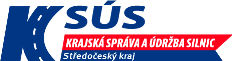 Krajská správa a údržba silnic Středočeského kraje, příspěvková organizace IČO 00066001 Zborovská 11150 21  PRAHA 5KRAJSKÁ SPRÁVA A ÚDRŽBA SILNIC STŘEDOČESKÉHO KRAJEPŘÍLOHA Č. 1formuláře k prokázání kvalifikaceNázev veřejné zakázky:	„Rámcová dohoda na projektové práce pro KSÚS staveb pozemních komunikací ve vlastnictví Středočeského kraje, včetně výkonu inženýrské činnosti a autorského dozoru“Číslo veřejné zakázky: 	vz-611/17Pokyny k vyplnění formulářů:Dodavatel je povinen doplnit všechny údaje požadované ve formulářích.Dle potřeby je dodavatel oprávněn připojit další listy.V případě, že se některý údaj určený ve formuláři k doplnění na dodavatele nevztahuje, musí u něj dodavatel uvést „Netýká se“, se stručným vysvětlením důvodu.Tam, kde ponechává formulář dodavateli na volbě mezi několika možnými alternativami, zvolí dodavatel vždy pouze jednu z nich a ostatní z formuláře odstraní.Dodavatel odstraní z formuláře všechny poznámky pod čarou a instrukce pro vyplnění. Osoba podepisující každý formulář zaručuje pravdivost a přesnost všech v něm uvedených údajů.Informace obsažené ve formulářích budou předmětem posuzování splnění kvalifikace a ostatních podmínek účasti v zadávacím řízení. Za přesnost vyplnění formuláře, jeho úplnost a kompletnost připojené dokumentace odpovídá dodavatel. Absence nebo nesprávné vyplnění údajů uvedených ve formulářích nebo chybějící přílohy mohou mít podle okolností za následek vyloučení účastníka z účasti v zadávacím řízení.OBSAH Formuláře 	1	Základní a profesní způsobilost1.1	Konsolidované čestné prohlášení Formuláře 	2	Technické kvalifikační předpoklady2.1	Čestné prohlášení odborného personálu 2.2	Profesní životopis odborného personálu2.3	Potvrzení účastníka o existenci pracovního nebo obdobného poměru2.4	Seznam významných služeb2.5	Průměrný roční počet osob činných pro dodavatele za poslední tři rokyFormuláře 	3	Doplňující informace ke kvalifikaci3.1 	Seznam poddodavatelůFORMULÁŘ 1.1KONSOLIDOVANÉ ČESTNÉ PROHLÁŠENÍSpolečnost [bude doplněno],se sídlem: [bude doplněno],IČO: [bude doplněno],zapsaná v obchodním rejstříku vedeném [bude doplněno], oddíl [bude doplněno], vložka [bude doplněno],jakožto účastník v zadávacím řízení na veřejnou zakázku na služby „Rámcová dohoda na projektové práce pro KSÚS staveb pozemních komunikací ve vlastnictví Středočeského kraje, včetně výkonu inženýrské činnosti a autorského dozoru“, ev. č. dle Věstníku veřejných zakázek [bude doplněno] (dále jen „účastník“), prokazuje splnění základní a profesní způsobilosti dle zákona č. 134/2016 Sb., o zadávání veřejných zakázek, ve znění pozdějších předpisů (dále jen „ZZVZ“), níže uvedeným způsobem.Účastníkv souladu s požadavky § 74 odst. 1 písm. a) ZZVZdokládá v přílohách výpisy z evidence Rejstříku trestů pro všechny právnické a fyzické osoby, pro něž jsou dle ZZVZ a kvalifikační dokumentací požadovány.v souladu s požadavky § 74 odst. 1 písm. b) ZZVZdokládá v příloze potvrzení příslušného finančního úřadu prokazující, že účastník nemá zachycen v evidenci daní splatný daňový nedoplatek, a to jak v České republice, tak v zemi sídla. v souladu s požadavky § 74 odst. 1 písm. b) a c) ZZVZtímto čestně prohlašuje, že dle písmene:(b) nemá v evidenci daní zachyceny daňové nedoplatky na spotřební dani, a to jak v České republice, tak v zemi svého sídla,(c) nemá splatný nedoplatek na pojistném nebo na penále na veřejné zdravotní pojištění, a to jak v České republice, tak v zemi sídla.v souladu s požadavky § 74 odst. 1 písm. d) ZZVZdokládá v příloze potvrzení příslušné okresní správy sociálního zabezpečení prokazující, že nemá splatný nedoplatek na pojistném nebo na penále na sociální zabezpečení a příspěvku na státní politiku zaměstnanosti, a to jak v České republice, tak v zemi sídla.v souladu s požadavky § 74 odst. 1 písm. e) ZZVZalternativa 1dokládá v příloze výpis z obchodního rejstříku prokazující, že není v likvidaci, že proti němu nebylo vydáno rozhodnutí o úpadku, nebyla vůči němu nařízena nucená správa podle jiného právního předpisu ani není v obdobné situaci podle právního řádu země svého sídla.alternativa 2dokládá v příloze písemné čestné prohlášení prokazující, že není v likvidaci, že proti němu nebylo vydáno rozhodnutí o úpadku, nebyla vůči němu nařízena nucená správa podle jiného právního předpisu ani není v obdobné situaci podle právního řádu země svého sídla.v souladu s požadavky § 77 odst. 1 ZZVZdokládá v příloze výpis z obchodního rejstříku či výpis z jiné obdobné evidence, pokud jiný právní předpis zápis do takové evidence vyžaduje a dále přikládá doklady o oprávnění podnikat v rozsahu odpovídajícímu předmětu veřejné zakázky, pokud jiné právní předpisy takové oprávnění vyžadují, v rozsahu požadovaném kvalifikační dokumentací.v souladu s požadavky § 77 odst. 2 písm. c) ZZVZprohlašuje, že disponuje osobami, jejichž prostřednictvím zabezpečuje ve smyslu čl.  a  kvalifikační dokumentace:odbornou způsobilost v oboru: dopravní stavbystavby vodního hospodářství a krajinného inženýrstvímosty a inženýrské konstrukcetechnika prostředí staveb – specializace elektrotechnická zařízenígeotechnikaodbornou způsobilost projektovat v oboru elektrotechnika;odbornou způsobilost při zeměměřické činnosti; odbornou způsobilost při posuzování vlivů na životní prostředí;odbornou způsobilost při zpracování rozptylových studií;výkon činnosti koordinátora BOZP;odbornou způsobilost v oboru inženýrská geologie;Toto prohlášení činí účastník na základě své vážné a svobodné vůle a je si vědom všech následků plynoucích z uvedení nepravdivých údajů.V [bude doplněno] dne [bude doplněno]			____________________________[obchodní firma účastníka,podpis oprávněné osoby (osob)s uvedením funkce]Přílohy:[bude doplněno]	FORMULÁŘ 2.1ČESTNÉ PROHLÁŠENÍ ODBORNÉHO PERSONÁLUJá, níže podepsaný [bude doplněno], narozen [bude doplněno], bytem v [bude doplněno], vykonávající funkci [bude doplněno] u společnosti [bude doplněno], se sídlem: [bude doplněno], IČO: [bude doplněno], zapsané v obchodním rejstříku vedeném [bude doplněno], oddíl [bude doplněno], vložka [bude doplněno], která je [účastníkem / jedním z účastníků] v zadávacím řízení na veřejnou zakázku na služby „Rámcová dohoda na projektové práce pro KSÚS staveb pozemních komunikací ve vlastnictví Středočeského kraje, včetně výkonu inženýrské činnosti a autorského dozoru“, ev. č. dle Věstníku veřejných zakázek [bude doplněno] (dále jen „účastník“),tímto čestně prohlašuji, že:[Pozn. pro zpracovatele: formulář je nutné upravit tak, aby v každém konkrétním případě odpovídal kvalifikačnímu předpokladu dle čl.  kvalifikační dokumentace.][varianta pro osobu provádějící koordinaci celého projektu – HIP akce]jsem dosáhl vysokoškolského vzdělání v magisterském studijním programu stavební inženýrství nebo ve srovnatelném programu,jsem dosáhl [bude doplněno] let praxe v oboru,3.	jsem vykonával funkci hlavního inženýra projektu u [bude doplněno - počet] zakázky / zakázek spočívající/ch ve zpracování projektové dokumentace ve stupni [bude doplněno] na stavbě [bude doplněno] pruhové pozemní komunikace ([bude doplněn typ stavby]) ve finančním objemu předpokládaných celkových stavebních nákladů této stavby alespoň [bude doplněno] Kč bez DPH, 4.	jsem v pracovním nebo obdobném poměru u [bude doplněno alternativně: dodavatele/člena sdružení dodavatelů/poddodavatele],5.	jsem držitelem autorizace v oblasti dopravní stavby nebo Obdobné autorizace.[varianta pro osobu zodpovědného projektanta v oboru dopravní stavby]jsem dosáhl vysokoškolského vzdělání v magisterském studijním programu stavební inženýrství nebo ve srovnatelném programu a/nebo odborného středoškolského vzdělání stavebního – obor dopravní stavby,jsem dosáhl [bude doplněno] let praxe v oboru,jsem vykonával funkci zodpovědného projektanta stavebních objektů pozemních komunikací u [bude doplněno - počet] zakázky / zakázek spočívající/ch ve zpracování projektové dokumentace ve stupni [bude doplněno] na stavbě [bude doplněno] pruhové pozemní komunikace ([bude doplněn typ stavby]) ve finančním objemu předpokládaných celkových stavebních nákladů této stavby alespoň [bude doplněno] Kč bez DPH,jsem v pracovním nebo obdobném poměru u [bude doplněno alternativně: dodavatele/člena sdružení dodavatelů/poddodavatele],jsem držitelem autorizace v oboru dopravní stavby nebo Obdobné autorizace..[varianta pro osobu zodpovědného projektanta v oboru mosty a inženýrské konstrukce]jsem dosáhl vysokoškolského vzdělání v magisterském studijním programu stavební inženýrství nebo ve srovnatelném programu a/nebo odborného středoškolského vzdělání stavebního – obor mosty a inženýrské konstrukce,jsem dosáhl [bude doplněno] let praxe v oboru,jsem vykonával funkci zodpovědného projektanta u [bude doplněno - počet] zakázky / zakázek spočívající/ch ve zpracování projektové dokumentace ve stupni [bude doplněno] mostního objektu nebo mostní estakády délky [bude doplněno] m na [bude doplněno] pruhové pozemní komunikaci ([bude doplněn typ stavby]),jsem v pracovním nebo obdobném poměru u [bude doplněno alternativně: dodavatele/člena sdružení dodavatelů/poddodavatele],jsem držitelem autorizace v oboru mosty a inženýrské konstrukce nebo Obdobné autorizace.[varianta pro osobu zodpovědného projektanta v oboru technika prostředí staveb – specializace elektrotechnická zařízení]jsem dosáhl vysokoškolského vzdělání v magisterském studijním programu stavební inženýrství nebo ve srovnatelném programu a/nebo odborného středoškolského vzdělání stavebního – obor technika prostředí staveb – specializace elektrotechnická zařízení,jsem dosáhl [bude doplněno] let praxe v oboru,jsem vykonával funkci zodpovědného projektanta stavebních objektů elektrotechnických zařízení u [bude doplněno - počet] zakázky / zakázek spočívající/ch ve zpracování projektové dokumentace ve stupni [bude doplněno] na stavbě [bude doplněno] pruhové pozemní komunikace ([bude doplněn typ stavby]) ve finančním objemu předpokládaných celkových stavebních nákladů této stavby alespoň [bude doplněno] Kč bez DPH,jsem v pracovním nebo obdobném poměru u [bude doplněno alternativně: dodavatele/člena sdružení dodavatelů/poddodavatele],jsem držitelem autorizace v oboru technika prostředí staveb – specializace elektrotechnická zařízení nebo Obdobné autorizace.[varianta pro osobu zodpovědného projektanta v oboru stavby vodního hospodářství a krajinného inženýrství]jsem dosáhl vysokoškolského vzdělání v magisterském studijním programu a/nebo odborného středoškolského vzdělání stavebního – obor stavby vodního hospodářství a krajinného inženýrství,jsem dosáhl [bude doplněno] let praxe v oboru,jsem vykonával funkci zodpovědného projektanta vodohospodářských stavebních objektů u [bude doplněno - počet] zakázky / zakázek spočívající/ch ve zpracování projektové dokumentace ve stupni [bude doplněno] na stavbě [bude doplněno] pruhové pozemní komunikace ([bude doplněn typ stavby]) ve finančním objemu předpokládaných celkových stavebních nákladů této stavby alespoň [bude doplněno] Kč bez DPH,jsem v pracovním nebo obdobném poměru u [bude doplněno alternativně: dodavatele/člena sdružení dodavatelů/poddodavatele],jsem držitelem autorizace v oboru stavby vodního hospodářství a krajinného inženýrství nebo Obdobné autorizace. [varianta pro osobu zodpovědného projektanta v oboru geotechnika]jsem dosáhl vysokoškolského vzdělání v magisterském studijním programu a/nebo odborného středoškolského vzdělání stavebního – obor geotechnika,jsem dosáhl [bude doplněno] let praxe v oboru,jsem vykonával funkci zodpovědného projektanta v oboru geotechnika u [bude doplněno - počet] zakázky / zakázek spočívající/ch ve zpracování projektové dokumentace ve stupni [bude doplněno] na stavbě [bude doplněno] pruhové pozemní komunikace ([bude doplněn typ stavby]) ve finančním objemu předpokládaných celkových stavebních nákladů této stavby alespoň [bude doplněno] Kč bez DPH,jsem v pracovním nebo obdobném poměru u [bude doplněno alternativně: dodavatele/člena sdružení dodavatelů/poddodavatele],jsem držitelem autorizace v oboru geotechnika nebo Obdobné autorizace.[varianta pro osobu projektanta v oboru elektrotechnika]jsem dosáhl vysokoškolského vzdělání v magisterském studijním programu elektrotechnika, energetika a management nebo ve srovnatelném programu,jsem dosáhl [bude doplněno] let praxe v oboru,jsem vykonával funkci projektanta u [bude doplněno - počet] zakázky / zakázek spočívající/ch ve zpracování projektové dokumentace ve stupni [bude doplněno] stavebních elektrotechnických objektů na stavbě [bude doplněno] pruhové pozemní komunikace ([bude doplněn typ stavby]) ve finančním objemu předpokládaných celkových stavebních nákladů této stavby alespoň [bude doplněno] Kč bez DPH,jsem v pracovním nebo obdobném poměru u [bude doplněno alternativně: dodavatele/člena sdružení dodavatelů/poddodavatele],mám odbornou způsobilost v elektrotechnice podle § 15 vyhlášky č. 50/1978 Sb., o odborné způsobilosti v elektrotechnice, v platném znění, či obdobného osvědčení vydaného v jiné zemi než v ČR, dle kterého je jeho držitel v této jiné zemi odborně způsobilý k projektování elektrických zařízení.[varianta pro osobu provádějící zeměměřické činnosti]jsem dosáhl vysokoškolského vzdělání v magisterském studijním programu geodézie nebo kartografie nebo ve srovnatelném programu,jsem dosáhl [bude doplněno] let praxe v oboru,mám prokazatelnou praxi s [bude doplněno - počet] zakázkou / zakázkami spočívající/mi v geodetických pracích při přípravě stavby [bude doplněno] pruhové pozemní komunikace ([bude doplněn typ stavby]) ve finančním objemu předpokládaných celkových stavebních nákladů této stavby alespoň [bude doplněno] Kč bez DPH,jsem v pracovním nebo obdobném poměru u [bude doplněno alternativně: dodavatele/člena sdružení dodavatelů/poddodavatele],jsem držitelem oprávnění pro ověřování výsledků zeměměřických činností podle § 13 odst. 1 písm. a) a c) zákona o zeměměřictví č. 200/1994 Sb., o zeměměřictví a o změně a doplnění některých zákonů souvisejících s jeho zavedením, v platném znění, či obdobného oprávnění vydaného v jiné zemi než v ČR, které v této jiné zemi opravňuje jeho držitele k ověřování výsledků zeměměřičských činností v rozsahu odpovídajícím § 13 odst. 1) písm. c) zákona č. 200/1994 Sb., o zeměměřictví a o změně a doplnění některých zákonů souvisejících s jeho zavedením, ve znění pozdějších předpisů. [varianta pro osobu provádějící posuzování vlivů na životní prostředí]jsem dosáhl vysokoškolského vzdělání,jsem dosáhl [bude doplněno] let praxe v oboru,mám prokazatelnou praxi s [bude doplněno - počet] zakázkou / zakázkami spočívající/mi ve vyhotovení oznámení záměru nebo dokumentace posuzování vlivu stavby na životní prostředí dle zákona č. 100/2001 Sb., o posuzování vlivů na životní prostředí, v platném znění, pro [bude doplněno] pruhovou pozemní komunikaci ([bude doplněn typ stavby]) ve finančním objemu předpokládaných celkových stavebních nákladů této stavby alespoň [bude doplněno] Kč bez DPH,jsem v pracovním nebo obdobném poměru u [bude doplněno alternativně: dodavatele /člena sdružení dodavatelů/poddodavatele],jsem držitelem autorizace ke zpracování dokumentace a posudku podle § 19 zákona č. 100/2001 Sb., o posuzování vlivů na životní prostředí a o změně některých souvisejících zákonů (zákon o posuzování vlivů na životní prostředí), v platném znění, či obdobného oprávnění vydaného v jiné zemi než v ČR, které v této jiné zemi opravňuje jeho držitele k zpracování dokumentace a posudku v rozsahu odpovídajícím § 19 zákona č.100/2001 Sb., o posuzování vlivů na životní prostředí, a o změně některých souvisejících zákonů (zákon o posuzování vlivů na životní prostředí), v platném znění.[varianta pro osobu připravující rozptylové studie]jsem dosáhl vysokoškolského nebo středoškolského vzdělání,jsem dosáhl [bude doplněno] let praxe v oboru,mám prokazatelnou praxi s [bude doplněno - počet] zakázkou / zakázkami spočívající/mi ve vyhotovení rozptylové studie na stavbě [bude doplněno] pozemní komunikace ([bude doplněn typ stavby]) ve finančním objemu předpokládaných celkových stavebních nákladů této stavby alespoň [bude doplněno] Kč bez DPH,jsem v pracovním nebo obdobném poměru u [bude doplněno alternativně: dodavatele /člena sdružení dodavatelů/poddodavatele],jsem držitelem osvědčení o autorizaci ke zpracování rozptylové studie podle § 32 odst. 1 písm. e) zákona č. 201/2012 Sb., o ochraně ovzduší, v platném znění, či obdobného oprávnění vydaného v jiné zemi než v ČR, které v této jiné zemi opravňuje jeho držitele k zpracování rozptylových studií a odborných posudků v rozsahu odpovídajícím § 32 odst. 1 písm. e) zákona č. 201/2012 Sb., o ochraně ovzduší, v platném znění.[varianta pro osobu koordinátora BOZP]jsem dosáhl vysokoškolského nebo středoškolského vzdělání, jsem dosáhl [[bude doplněno] let praxe v oboru,mám prokazatelnou praxi s [bude doplněno - počet] zakázkou / zakázkami spočívající/mi ve vyhotovení plánu BOZP v rámci projektové činnosti na stavbě [bude doplněno] pozemní komunikace ([bude doplněn typ stavby]) ve finančním objemu předpokládaných celkových stavebních nákladů této stavby alespoň [bude doplněno] Kč bez DPH,jsem v pracovním nebo obdobném poměru u [bude doplněno alternativně: dodavatele /člena sdružení dodavatelů/poddodavatele],jsem držitelem dokladu o úspěšně vykonané zkoušce z odborné způsobilosti nebo zvláštní odborné způsobilosti podle zákona č. 309/2006 Sb., kterým se upravují další požadavky bezpečnosti a ochrany zdraví při práci v pracovněprávních vztazích a o zajištění bezpečnosti a ochrany zdraví při činnosti nebo poskytování služeb mimo pracovněprávní vztahy (zákon o zajištění dalších podmínek bezpečnosti a ochrany zdraví při práci), v platném znění, či obdobného dokladu o odborné způsobilosti  vydaného v jiné zemi než v ČR, dle kterého je jeho držitel v této jiné zemi odborně způsobilý k zajišťování a provádění úkolů v hodnocení a prevenci rizik možného ohrožení života nebo zdraví zaměstnance ve smyslu a v rozsahu odpovídajícím zákonu č. 309/2006 Sb.[varianta pro osobu projektanta v oboru inženýrská geologie]jsem dosáhl vysokoškolského nebo středoškolského vzdělání,jsem dosáhl [bude doplněno] let praxe v oboru,mám prokazatelnou praxi s [bude doplněno - počet] zakázkou / zakázkami spočívající/mi v technické pomoci projektantovi při zapracování výstupů z předběžného nebo podrobného geotechnického průzkumu do projektové dokumentace ve stupni [bude doplněno] na stavbě [bude doplněno] pruhové pozemní komunikace ([bude doplněn typ stavby]) ve finančním objemu předpokládaných celkových stavebních nákladů této stavby alespoň [bude doplněno] Kč bez DPH,jsem v pracovním nebo obdobném poměru u [bude doplněno alternativně: dodavatele /člena sdružení dodavatelů/poddodavatele],jsem držitelem osvědčení o odborné způsobilosti projektovat, provádět a vyhodnocovat geologické práce v oboru inženýrská geologie podle ustanovení § 3 odst. 3 zákona č. 62/1988 Sb., o geologických pracích, v platném znění a ve znění vyhlášky Ministerstva životního prostředí č. 206/2001 Sb., o osvědčení odborné způsobilosti projektovat, provádět a vyhodnocovat geologické práce, v platném znění, či obdobného oprávnění vydaného v jiné zemi než v ČR, které v této jiné zemi opravňuje jeho držitele k projektování, provádění a vyhodnocování geologické práce v oboru inženýrská geologie v rozsahu odpovídajícím ustanovení § 3 zákona č. 62/1988 Sb., o geologických pracích, v platném znění a vyhlášky Ministerstva životního prostředí č. 206/2001 Sb., o osvědčení odborné způsobilosti projektovat, provádět a vyhodnocovat geologické práce, v platném znění.[varianta pro osobu zajišťující inženýrskou činnost]jsem dosáhl vysokoškolského vzdělání nebo středoškolského vzdělání,jsem dosáhl [bude doplněno] let praxe v oboru,mám prokazatelnou praxi s [bude doplněno - počet] zakázkou / zakázkami spočívající/mi ve výkonu inženýrské činnosti [bude upraveno dle požadavků zadavatele, resp. dle skutečnosti - pro stavební povolení včetně majetkoprávní přípravy] stavby [bude doplněno] pruhové pozemní komunikace ([bude doplněn typ stavby]) délky alespoň [bude doplněno] km,jsem v pracovním nebo obdobném poměru u [bude doplněno alternativně: dodavatele/člena sdružení dodavatelů/poddodavatele].[varianta pro osobu poskytující služby v oblasti IT] jsem dosáhl vysokoškolského vzdělání v magisterském studijním programujsem dosáhl [bude doplněno] let praxe v oboru,mám prokazatelnou praxi s [bude doplněno - počet]  zakázkou / zakázkami spočívající/mi ve vývoji a programování softwarových programů a s vyhotovením alespoň jedné webové aplikace a jedné databázové aplikacejsem v pracovním nebo obdobném poměru u [bude doplněno alternativně: dodavatele/člena sdružení dodavatelů/poddodavatele].Bude-li účastník vybrán zadavatelem pro realizaci shora uvedené veřejné zakázky, prohlašuji, že jsem připraven se na realizaci této zakázky jakožto [bude doplněno] účastníka podílet, a že mi nejsou známy žádné překážky tohoto mého závazku budoucí spolupráce.V [bude doplněno] dne [bude doplněno] ___________________________________[podpis, jméno a příjmení čitelně]FORMULÁŘ 2.2PROFESNÍ ŽIVOTOPIS ODBORNÉHO PERSONÁLUFunkce: [bude doplněna funkce dle nadpisů / označení pozic použitých zadavatelem ve formuláři 2.1]1.	Příjmení:2.	Jméno:				3.	Státní příslušnost:						4.	Adresa (tel/fax/e-mail): 5. 	Nejvyšší dosažené vzdělání:6. 	Jazykové znalosti (známky 1 až 5 pro stupeň, kde 5 je nejvyšší):7.	Členství v profesních organizacích:8.	Jiné znalosti (např. počítačová gramotnost, apod.):	9.	Současný: 	(i) zaměstnavatel (příp. uvést OSVČ):			(ii) druh pracovního poměru:10.	Roky odborné praxe:11.	Hlavní kvalifikace: 12.	Speciální zkušenosti v cizích zemích:13.	Odborná praxe, a to včetně současné:14.	Zkušenosti osoby s ohledem na požadavky podle čl. 4.4 kvalifikační dokumentace15.	Jiné15a.	Publikace a školení:15b.	Reference:15c. 	Oprávnění k výkonu vybraných činností podle zvláštních předpisů:(doložit kopie příslušných dokladů, pokud nebyly doloženy jako 	příloha formuláře č. 1.1).Souhlasím se zpřístupněním shora uvedených údajů třetím osobám v rozsahu zákonných povinností zadavatele dle zákona č. 134/2016 Sb., o zadávání veřejných zakázek, ve znění pozdějších předpisů.V [bude doplněno] dne [bude doplněno]___________________________________[podpis, jméno a příjmení čitelně]FORMULÁŘ 2.3Potvrzení účastníkA o existenci pracovního nebo obdobného poměruSpolečnost [bude doplněno],se sídlem: [bude doplněno],IČO: [bude doplněno],zapsaná v obchodním rejstříku vedeném [bude doplněno], oddíl [bude doplněno], vložka [bude doplněno],jakožto účastník v zadávacím řízení na veřejnou zakázku na služby „Rámcová dohoda na projektové práce pro KSÚS staveb pozemních komunikací ve vlastnictví Středočeského kraje, včetně výkonu inženýrské činnosti a autorského dozoru“, ev. č. dle Věstníku veřejných zakázek [bude doplněno] (dále jen „účastník“), tímto potvrzuje a prohlašuje, že pan / paní [doplnit jméno a příjmení osoby], narozen(a) [doplnit datum narození osoby], bytem v [doplnit bydliště osoby], vykonávající u/pro účastníka funkci [bude doplněno],je u účastníka v pracovním nebo obdobném poměru.V [bude doplněno] dne [bude doplněno] ____________________________[obchodní firma účastníka,podpis oprávněné osoby (osob)s uvedením funkce]FORMULÁŘ 2.4SEZNAM VÝZNAMNÝCH SLUŽEBSpolečnost [bude doplněno],se sídlem: [bude doplněno],IČO: [bude doplněno],zapsaná v obchodním rejstříku vedeném [bude doplněno], oddíl [bude doplněno], vložka [bude doplněno],jakožto [bude doplněno alternativně: dodavatel/člen sdružení dodavatelů/poddodavatel] v zadávacím řízení na veřejnou zakázku na služby „Rámcová dohoda na projektové práce pro KSÚS staveb pozemních komunikací ve vlastnictví Středočeského kraje, včetně výkonu inženýrské činnosti a autorského dozoru“, ev.č. dle Věstníku veřejných zakázek [bude doplněno], vyhlášenou Krajskou správou a údržbou silnic Středočeského kraje (dále jen „dodavatel“), tímto prohlašuje, že řádně poskytoval dále uvedené služby ve smyslu kvalifikačního předpokladu dle čl. 4.5. kvalifikační dokumentace shora uvedené zakázky:Zakázky týkající se zpracování projektové dokumentace pozemní komunikace – viz. čl.  kvalifikační dokumentace bod 1.Zakázky týkající se zpracování projektové dokumentace pozemní komunikace – viz čl.  kvalifikační dokumentace bod 2.Zakázky týkající se zpracování projektové dokumentace mostu (estakády) – viz čl.  kvalifikační dokumentace bod 3.Zakázky zahrnující výkon inženýrské činnosti  – viz čl.  kvalifikační dokumentace bod 4. a 5.Zakázky zahrnující činnost osoby koordinátora BOZP  – viz čl.  kvalifikační dokumentace bod 6.Zakázky týkající se výkonu autorského dozoru – viz čl.  kvalifikační dokumentace bod 7.Zakázky zahrnující vypracování dokumentace hodnocení vlivu na životní prostředí – viz čl.  kvalifikační dokumentace bod 8.Zakázky zahrnující vypracování záměru projektu nebo jeho aktualizace – viz čl.  kvalifikační dokumentace bod 9.Zakázky týkající zpracování projektové dokumentace ve stupni TES – viz čl.  kvalifikační dokumentace bod 10.Dodavatel tímto v souladu s požadavky kvalifikační dokumentace čestně prohlašuje, že shora uvedené referované významné služby jsou ke dni podání žádosti o účast ve smyslu definice uvedené v kvalifikační dokumentaci dokončeny a řádně převzaty objednatelem bez vad a nedodělků, pokud není v čl.  resp. v příslušném bodu (řádku) kvalifikační dokumentace výslovně připuštěno jinak. V případě, že je referovaná významná služba součástí rozsáhlejšího plnění pro objednatele služby (např. vedle referovaných činností spočívajících ve zpracování projektové dokumentace měl dodavatel pro objednatele realizovat i inženýrské činnosti), je ke dni podání žádosti o účast obdobně dokončeno alespoň plnění v rozsahu referované významné služby.V [bude doplněno] dne [bude doplněno]		____________________________[obchodní firma účastníka,podpis oprávněné osoby (osob)s uvedením funkce]FORMULÁŘ 2.5PRŮMĚRNÝ ROČNÍ POČET OSOB ČINNÝCH PRO ÚČASTNÍKA ZA POSLEDNÍ TŘI ROKYSpolečnost [bude doplněno],se sídlem: [bude doplněno],IČO: [bude doplněno],zapsaná v obchodním rejstříku vedeném [bude doplněno], oddíl [bude doplněno], vložka [bude doplněno],jakožto účastník v zadávacím řízení na veřejnou zakázku na služby „Rámcová dohoda na projektové práce pro KSÚS staveb pozemních komunikací ve vlastnictví Středočeského kraje, včetně výkonu inženýrské činnosti a autorského dozoru“, ev. č. dle Věstníku veřejných zakázek [bude doplněno] (dále jen „účastník“), prohlašuje, že:(i) 	průměrný roční počet zaměstnanců účastníka a jiných osob podílejících se na plnění zakázek podobného charakteru činil za poslední 3 roky [bude doplněn počet],(ii)	průměrný roční počet vedoucích zaměstnanců účastníka nebo osob v obdobném postavení činil za poslední 3 roky [bude doplněn počet].[Pozn. pro účastníky: Průměrný roční počet za poslední tři roky představuje jedno číslo. Pokud tedy průměrný počet zaměstnanců na určité pozici činil v jednotlivých letech 6,  10 zaměstnanců, uvede dodavatel číslo 8. Zaokrouhluje se na celá čísla dolů. Tuto poznámku dodavatel vymaže.]V [bude doplněno] dne [bude doplněno]							____________________________								[obchodní firma účastníka,						     podpis oprávněné osoby (osob) 				 		     s uvedením funkce] FORMULÁŘ 3.1SEZNAM PODDODAVATELŮ A JINÝCH OSOBSpolečnost [bude doplněno],se sídlem: [bude doplněno],IČO: [bude doplněno],zapsaná v obchodním rejstříku vedeném [bude doplněno], oddíl [bude doplněno], vložka [bude doplněno],jakožto dodavatel veřejné zakázky na služby „Rámcová dohoda na projektové práce pro KSÚS staveb pozemních komunikací ve vlastnictví Středočeského kraje, včetně výkonu inženýrské činnosti a autorského dozoru“, ev. č. dle Věstníku veřejných zakázek [bude doplněno] (dále jen „dodavatel“),v souladu s požadavky § 83 odst. 1 zákona č. 134/2016 Sb., o zadávání veřejných zakázek, ve znění pozdějších předpisů, níže předkládá seznam jiných osob, jejichž prostřednictvím prokazuje kvalifikaci a u nichž doložil písemný závazek jiné osoby k poskytnutí plnění určeného k plnění veřejné zakázky nebo k poskytnutí věcí nebo práv, s nimiž bude dodavatel oprávněn disponovat v rámci plnění veřejné zakázky, a to alespoň v rozsahu, v jakém jiná osoba prokázala kvalifikaci za dodavatele.Osoby, jejichž prostřednictvím dodavatel prokazoval kvalifikaci ve veřejné zakázce a/nebo osoby, které budou následně doloženy za účelem hodnocení nabídek v zadávacím řízení zakázky (osoby uvedené v Příloze pro hodnocení kvalifikace a zkušenosti osob), je dodavatel povinen za podmínek stanovených Smlouvou využívat při plnění dle smlouvy uzavřené s vybraným dodavatelem, a to po celou dobu jejího trvání a lze je vyměnit pouze s předchozím písemným souhlasem zadavatele, za podmínek stanovených Smlouvou. Zadavatel bezdůvodně neodmítne udělení souhlasu. Dodavatel je povinen poskytnout součinnost k tomu, aby byl zadavatel schopen identifikovat osoby poskytující plnění na jeho straně.V [bude doplněno] dne [bude doplněno]	____________________________[obchodní firma účastníka,podpis oprávněné osoby (osob)s uvedením funkce]Krajská správa a údržba silnic Středočeského kraje, příspěvková organizace IČO 00066001 Zborovská 11150 21  PRAHA 5KRAJSKÁ SPRÁVA A ÚDRŽBA SILNIC STŘEDOČESKÉHO KRAJEPŘÍLOHA Č. 2formulář žádosti o účastNázev veřejné zakázky:	„Rámcová dohoda na projektové práce pro KSÚS staveb pozemních komunikací ve vlastnictví Středočeského kraje, včetně výkonu inženýrské činnosti a autorského dozoru“Číslo veřejné zakázky: 	vz-611/17ŽÁDOST O ÚČAST V UŽŠÍM ŘÍZENÍNÁZEV ZAKÁZKY:	„Rámcová dohoda na projektové práce pro KSÚS staveb pozemních komunikací ve vlastnictví Středočeského kraje, včetně výkonu inženýrské činnosti a autorského dozoru“ČÍSLO ZAKÁZKY:	vz-611/17EV.Č. DLE VĚSTNÍKU VEŘEJNÝCH ZAKÁZEK:	[bude doplněno]PRO ZADAVATELE: Krajská správa a údržba Středočeského kraje, Zborovská 11, Praha 5Tímto podáváme žádost o účast v užším řízení ke shora uvedené veřejné zakázce. Nedílnou součástí této žádosti o účast je dokumentace, jíž prokazujeme splnění kvalifikace v užším řízení na shora uvedenou veřejnou zakázku. Součástí žádosti o účast jsou rovněž kopie příslušných plných mocí.Jsme srozuměni s podmínkami prokazování kvalifikace.Tato žádost o účast není nabídkou na plnění veřejné zakázky.Podpis _________________________________ funkce _____________________________řádně oprávněn podat žádost jménem ____________________________________________Adresa _____________________________________________________________________Datum __________________________________ Název zadavateleKrajská správa a údržba silnic Středočeského kraje, příspěvková organizaceSídlo zadavateleZborovská 11, Praha 5, 150 21 Datová schránkaa6ejgmxIČO zadavatele00066001DIČ zadavateleCZ00066001Osoba oprávněná zastupovat zadavateleBc. Zdeněk Dvořák, ředitelKontaktní osoba:Mgr. Sabina KolocováTelefon:773 785 922E-mailSabina.kolocova@ksus.czZpůsobilým je dodavatel, který:Způsobilým je dodavatel, který:Způsob prokázání splněnía)nebyl v zemi svého sídla v posledních 5 letech před zahájením zadávacího řízení pravomocně odsouzen pro trestný čin uvedený v příloze č. 3 k ZZVZ nebo obdobný trestný čin podle právního řádu země sídla dodavatele; k zahlazeným odsouzením se nepřihlíží; jde-li o právnickou osobu, musí tuto podmínku splňovat tato právnická osoba a zároveň každý člen statutárního orgánu. Je-li členem statutárního orgánu dodavatele právnická osoba, musí podmínku splňovat tato právnická osoba, každý člen statutárního orgánu této právnické osoby a osoba zastupující tuto právnickou osobu v statutárním orgánu dodavatele;podává-li žádost o účast pobočka závodu zahraniční právnické osoby, musí tuto podmínku splňovat tato právnická osoba a vedoucí pobočky závodu;podává-li žádost o účast pobočka závodu české právnické osoby, musí tuto podmínku splňovat tato právnická osoba, každý člen statutárního orgánu této právnické osoby, osoba zastupující tuto právnickou osobu v statutárním orgánu dodavatele a vedoucí pobočky závodu.Výpis z evidence Rejstříku trestů pro každou fyzickou a právnickou osobu, pro niž je dle ZZVZ a zadávacích podmínek vyžadován.K zahraničním osobám viz ust. § 81 ZZVZ. Doklady prokazující základní způsobilost musí prokazovat splnění požadovaného kritéria způsobilosti nejpozději v době 3 měsíců přede dnem zahájení zadávacího řízení.b)nemá v České republice ani v zemi svého sídla v evidenci daní zachycen splatný daňový nedoplatekPotvrzení příslušného finančního úřadu a ve vztahu ke spotřební dani čestné prohlášení.Doklady prokazující základní způsobilost musí prokazovat splnění požadovaného kritéria způsobilosti nejpozději v době 3 měsíců přede dnem zahájení zadávacího řízení.c)nemá v České republice ani v zemi svého sídla splatný nedoplatek na pojistném nebo na penále na veřejné zdravotní pojištěníČestné prohlášení. Doklady prokazující základní způsobilost musí prokazovat splnění požadovaného kritéria způsobilosti nejpozději v době 3 měsíců přede dnem zahájení zadávacího řízení.d)nemá v České republice ani v zemi svého sídla splatný nedoplatek na pojistném nebo na penále na sociální zabezpečení a příspěvku na státní politiku zaměstnanostiPotvrzení příslušné okresní správy sociálního zabezpečení.Doklady prokazující základní způsobilost musí prokazovat splnění požadovaného kritéria způsobilosti nejpozději v době 3 měsíců přede dnem zahájení zadávacího řízení.e)není v likvidaci, nebylo proti němu vydáno rozhodnutí o úpadku, nebyla vůči němu nařízena nucená správa podle jiného právního předpisu nebo v obdobné situaci podle právního řádu země sídla dodavateleVýpis z obchodního rejstříku, nebo čestné prohlášení v případě, že dodavatel není v obchodním rejstříku zapsán.Doklady prokazující základní způsobilost musí prokazovat splnění požadovaného kritéria způsobilosti nejpozději v době 3 měsíců přede dnem zahájení zadávacího řízení.Zadavatel požaduje:Zadavatel požaduje:Způsob prokázání splněnía)ve vztahu k České republice předložení výpisu z obchodního rejstříku nebo jiné obdobné evidence, pokud jiný právní předpis zápis do takové evidence vyžaduje;doklad nemusí dodavatel předložit, pokud právní předpisy v zemi jeho sídla obdobnou profesní způsobilost nevyžadují;v případě, že byla kvalifikace získána v zahraničí, prokazuje se doklady vydanými podle právního řádu země, ve které byla získána, a to v rozsahu požadovaném zadavatelem.Výpis z obchodního rejstříku či jiné obdobné evidence.Doklady prokazující profesní způsobilost musí prokazovat splnění požadovaného kritéria způsobilosti nejpozději v době 3 měsíců přede dnem zahájení zadávacího řízení.b)předložení dokladu, že je dodavatel oprávněn podnikat v rozsahu odpovídajícímu předmětu veřejné zakázky, pokud jiné právní předpisy takové oprávnění vyžadují; (i) projektová činnost ve výstavbě, (ii) výkon zeměměřických činností, (iii) geologické práce, (iv) poskytování služeb v oblasti bezpečnosti a ochrany zdraví při práciPlatné oprávnění k podnikání.Dodavatel předloží výpisy z živnostenského rejstříku dle § 10 odst. 3 písm. a) zákona č. 455/1991 Sb., o živnostenském podnikání (živnostenský zákon), ve znění pozdějších předpisů, a/nebo živnostenské listy, resp. jiná oprávnění k podnikání v oboru  (i) projektová činnost ve výstavbě,(ii) výkon zeměměřických činností, (iii) geologické práce,(iv) poskytování služeb v oblasti bezpečnosti a ochrany zdraví při práci.Zadavatel uzná za průkaz podnikatelského oprávnění v požadovaném oboru rovněž výpis z živnostenského rejstříku nebo živnostenský list či listy dokládající oprávnění dodavatele k podnikání v oboru (či oborech), který bude zadavatelem požadovanému oboru obsahově odpovídat (jedná se zejména o živnostenské listy vydané za dříve platné právní úpravy).c)předložení dokladu o tom, že je odborně způsobilý nebo disponuje osobou, jejímž prostřednictvím odbornou způsobilost zabezpečuje, je-li pro plnění veřejné zakázky odborná způsobilost jinými právními předpisy vyžadována.Konsolidované čestné prohlášení (formulář 1.1.), ze kterého bude vyplývat, že účastník disponuje:1. osobou, jejímž prostřednictvím dodavatel zabezpečuje  odbornou způsobilost v oboru: dopravní stavbystavby vodního hospodářství a krajinného inženýrstvímosty a inženýrské konstrukcetechnika prostředí staveb – specializace elektrotechnická zařízenígeotechnika.která má doklad o autorizaci jako autorizovaný inženýr nebo technik dle zákona č. 360/1992 Sb., o výkonu povolání autorizovaných architektů a o výkonu povolání autorizovaných inženýrů a techniků činných ve výstavbě, ve znění pozdějších předpisů, pro obor:dopravní stavbystavby vodního hospodářství a krajinného inženýrstvímosty a inženýrské konstrukcetechnika prostředí staveb – specializace elektrotechnická zařízenígeotechnika.nebo Obdobné autorizace ve smyslu bodu 1.4.2. této kvalifikační dokumentace.2. osobou, jejímž prostřednictvím dodavatel zabezpečuje odbornou způsobilost projektovat v oboru elektrotechnika, která má osvědčení o odborné způsobilosti v elektrotechnice podle § 15 vyhlášky č. 50/1978 Sb., o odborné způsobilosti v elektrotechnice, v platném znění, nebo obdobné osvědčení vydané v jiné zemi než v ČR, dle kterého je jeho držitel v této jiné zemi odborně způsobilý k projektování elektrických zařízení;3. osobou, jejímž prostřednictvím dodavatel zabezpečuje odbornou způsobilost při zeměměřické činnosti, která má úřední oprávnění pro ověřování výsledků zeměměřických činností podle § 13 odst. 1 písm. a) a c) zákona č. 200/1994 Sb., o zeměměřictví a o změně a doplnění některých zákonů souvisejících s jeho zavedením, v platném znění, nebo obdobné oprávnění vydané v jiné zemi než v ČR, které v této jiné zemi opravňuje jeho držitele k ověřování výsledků zeměměřičských činností v rozsahu odpovídajícím § 13 odst. 1) písm. c) zákona č. 200/1994 Sb., o zeměměřictví a o změně a doplnění některých zákonů souvisejících s jeho zavedením, ve znění pozdějších předpisů; 4. osobou, jejímž prostřednictvím dodavatel zabezpečuje odbornou způsobilost při posuzování vlivů na životní prostředí, která má autorizaci ke zpracování dokumentace a posudku podle § 19 zákona č. 100/2001 Sb., o posuzování vlivů na životní prostředí, a o změně některých souvisejících zákonů (zákon o posuzování vlivů na životní prostředí), v platném znění, nebo obdobné oprávnění vydané v jiné zemi než v ČR, které v této jiné zemi opravňuje jeho držitele k zpracování dokumentace a posudku v rozsahu odpovídajícím § 19 zákona č.100/2001 Sb., o posuzování vlivů na životní prostředí, a o změně některých souvisejících zákonů (zákon o posuzování vlivů na životní prostředí), v platném znění;5. osobou, jejímž prostřednictvím dodavatel zabezpečuje odbornou způsobilost při zpracování rozptylových studií, která má autorizaci ke zpracování rozptylových studií a odborných posudků podle § 32 odst. 1 písm. e) zákona č. 201/2012 Sb., o ochraně ovzduší, v platném znění, nebo obdobné oprávnění vydané v jiné zemi než v ČR, které v této jiné zemi opravňuje jeho držitele k zpracování rozptylových studií a odborných posudků v rozsahu odpovídajícím § 32 odst. 1 písm. e) zákona č. 201/2012 Sb., o ochraně ovzduší, v platném znění;6. osobou koordinátora BOZP, která má doklad o úspěšně vykonané zkoušce z odborné způsobilosti nebo zvláštní odborné způsobilosti podle zákona č. 309/2006 Sb., kterým se upravují další požadavky bezpečnosti a ochrany zdraví při práci v pracovněprávních vztazích a o zajištění bezpečnosti a ochrany zdraví při činnosti nebo poskytování služeb mimo pracovněprávní vztahy (zákon o zajištění dalších podmínek bezpečnosti a ochrany zdraví při práci), v platném znění, nebo obdobný doklad o odborné způsobilosti  vydaný v jiné zemi než v ČR, dle kterého je jeho držitel v této jiné zemi odborně způsobilý k zajišťování a provádění úkolů v hodnocení a prevenci rizik možného ohrožení života nebo zdraví zaměstnance ve smyslu a v rozsahu odpovídajícím zákonu č. 309/2006 Sb.;7. osobou, jejímž prostřednictvím dodavatel zabezpečuje odbornou způsobilost v oboru inženýrská geologie, která má osvědčení o odborné způsobilosti projektovat, provádět a vyhodnocovat geologické práce v oboru inženýrská geologie podle ustanovení § 3 odst. 3 zákona č. 62/1988 Sb., o geologických pracích, v platném znění a vyhlášky Ministerstva životního prostředí č. 206/2001 Sb., o osvědčení odborné způsobilosti projektovat, provádět a vyhodnocovat geologické práce, v platném znění, nebo obdobné oprávnění vydané v jiné zemi než v ČR, které v této jiné zemi opravňuje jeho držitele k projektování, provádění a vyhodnocování geologické práce v oboru inženýrská geologie v rozsahu odpovídajícím ustanovení § 3 zákona č. 62/1988 Sb., o geologických pracích, v platném znění a vyhlášky Ministerstva životního prostředí č. 206/2001 Sb., o osvědčení odborné způsobilosti projektovat, provádět a vyhodnocovat geologické práce, v platném znění;Zadavatel požaduje:Zadavatel požaduje:Způsob prokázáníu osoby provádějící koordinaci celého projektu - HIP akce(i) vysokoškolské vzdělání v magisterském studijním programu stavební inženýrství nebo ve srovnatelném programu, (ii) minimálně 10 let praxe v oboru, (iii) prokazatelnou praxi ve výkonu funkce hlavního inženýra projektu u alespoň dvou zakázek spočívajících ve zpracování projektové dokumentace ve stupni DÚR nebo DSP bez nebo včetně ZDS/PDPS/VD-ZDS na stavbě pozemní komunikace ve finančním objemu předpokládaných celkových stavebních nákladů této stavby alespoň 35.000.000,- Kč bez DPH, (iv) existenci pracovního nebo obdobného poměru u dodavatele, (v) autorizaci v oboru dopravní stavby nebo Obdobnou autorizaci pro Činnosti A ve smyslu bodu 1.4.2. této kvalifikační dokumentace.1. Čestné prohlášení o splnění kvalifikačních předpokladů (formuláře 2.1 a 2.2 v příloze č. 1).2. Potvrzení dodavatele o existenci pracovního nebo obdobného poměru osoby provádějící koordinaci celého projektu – HIP akce u dodavatele (formulář v příloze č. 1).u osoby zodpovědného projektanta v oboru dopravní stavby(i) vysokoškolské vzdělání v magisterském studijním programu stavební inženýrství nebo ve srovnatelném programu a/nebo odborné středoškolské vzdělání stavební – obor dopravní stavby, (ii) minimálně 7 let praxe v oboru, (iii)  prokazatelnou praxi ve výkonu funkce zodpovědného projektanta stavebních objektů pozemních komunikací u alespoň jedné zakázky spočívající ve zpracování projektové dokumentace ve stupni DÚR nebo DSP bez nebo včetně ZDS/PDPS/VD-ZDS stavby pozemní komunikace ve finančním objemu předpokládaných celkových stavebních nákladů této stavby alespoň 35.000.000,- Kč bez DPH (iv) existenci pracovního nebo obdobného poměru u dodavatele, (iv) autorizaci v oboru dopravní stavby, nebo Obdobnou autorizaci pro Činnosti A ve smyslu bodu 1.4.2. této kvalifikační dokumentace.1. Čestné prohlášení o splnění kvalifikačních předpokladů (formuláře 2.1 a 2.2 v příloze č. 1).2. Potvrzení dodavatele o existenci pracovního nebo obdobného poměru osoby zodpovědného projektanta v oboru dopravní stavby u dodavatele (formulář v příloze č. 1).u osoby zodpovědného projektanta v oboru mosty a inženýrské konstrukce(i) vysokoškolské vzdělání v magisterském studijním programu stavební inženýrství nebo ve srovnatelném programu a/nebo odborné středoškolské vzdělání stavební – obor mosty a inženýrské konstrukce, (ii) minimálně 7 let praxe v oboru, (iii) prokazatelnou praxi ve výkonu funkce zodpovědného projektanta při realizaci alespoň jedné zakázky spočívající ve zpracování projektové dokumentace ve stupni DÚR nebo DSP bez nebo včetně ZDS/PDPS/VD-ZDS mostního objektu nebo mostní estakády délky 100 m na stavbě pozemní komunikace, (iv) existenci pracovního nebo obdobného poměru u dodavatele, (v) autorizaci v oboru mosty a inženýrské konstrukce nebo Obdobnou autorizaci pro Činnosti A ve smyslu bodu 1.4.2. této kvalifikační dokumentace;1. Čestné prohlášení o splnění kvalifikačních předpokladů (formuláře 2.1 a 2.2 v příloze č. 1).2. Potvrzení dodavatele o existenci pracovního nebo obdobného poměru osoby zodpovědného projektanta v oboru mosty a inženýrské konstrukce u dodavatele (formulář v příloze č. 1). u osoby zodpovědného projektanta v oboru technika prostředí staveb – specializace elektrotechnická zařízení(i) vysokoškolské vzdělání v magisterském studijním programu stavební inženýrství nebo ve srovnatelném programu a/nebo odborné středoškolské vzdělání stavební – obor technika prostředí staveb – specializace elektrotechnická zařízení, (ii) minimálně 5 let praxe v oboru, (iii) prokazatelnou praxi ve výkonu funkce zodpovědného projektanta stavebních objektů elektrotechnických zařízení při realizaci alespoň jedné zakázky spočívající ve zpracování projektové dokumentace ve stupni DÚR nebo DSP bez nebo včetně ZDS/PDPS/VD-ZDS stavby pozemní komunikace ve finančním objemu předpokládaných celkových stavebních nákladů této stavby alespoň 35.000.000,- Kč bez DPH, (iv) existenci pracovního nebo obdobného poměru u dodavatele, (v) autorizaci v oboru technika prostředí staveb – specializace elektrotechnická zařízení nebo Obdobnou autorizaci pro Činnosti A ve smyslu bodu 1.4.2. této kvalifikační dokumentace.;1. Čestné prohlášení o splnění kvalifikačních předpokladů (formuláře 2.1 a 2.2 v příloze č. 1).2. Potvrzení dodavatele o existenci pracovního nebo obdobného poměru osoby zodpovědného projektanta v oboru technika prostředí staveb – specializace elektrotechnická zařízení u dodavatele (formulář v příloze č. 1).u osoby zodpovědného projektanta v oboru stavby vodního hospodářství a krajinného inženýrství(i) vysokoškolské vzdělání v magisterském studijním programu a/nebo odborné středoškolské vzdělání stavební – obor stavby vodního hospodářství a krajinného inženýrství, (ii) minimálně 7 let praxe v oboru, (iii) prokazatelnou praxi ve výkonu funkce zodpovědného projektanta vodohospodářských stavebních objektů při realizaci alespoň jedné zakázky spočívající ve zpracování projektové dokumentace ve stupni DÚR nebo DSP bez nebo včetně ZDS/PDPS/VD-ZDS stavby pozemní komunikace ve finančním objemu předpokládaných celkových stavebních nákladů této stavby alespoň 35.000.000,- Kč bez DPH, (iv) existenci pracovního nebo obdobného poměru u dodavatele, (v) autorizaci v oboru stavby vodního hospodářství a krajinného inženýrství nebo Obdobnou autorizaci pro Činnosti A ve smyslu bodu 1.4.2. této kvalifikační dokumentace.;1. Čestné prohlášení o splnění kvalifikačních předpokladů (formuláře 2.1 a 2.2 v příloze č. 1).2. Potvrzení dodavatele o existenci pracovního nebo obdobného poměru osoby zodpovědného projektanta v oboru stavby vodního hospodářství a krajinného inženýrství u dodavatele (formulář v příloze č. 1).u osoby zodpovědného projektanta v oboru geotechnika (i) vysokoškolské vzdělání v magisterském studijním programu a/nebo odborné středoškolské vzdělání stavební – obor geotechnika, (ii) minimálně 7 let praxe v oboru, (iii) prokazatelnou praxi ve výkonu funkce zodpovědného projektanta v oboru geotechnika při realizaci alespoň jedné zakázky spočívající ve zpracování projektové dokumentace ve stupni DÚR nebo DSP bez nebo včetně ZDS/PDPS/VD-ZDS stavby pozemní komunikace ve finančním objemu předpokládaných celkových stavebních nákladů této stavby alespoň 35.000.000,- Kč bez DPH, (iv) existenci pracovního nebo obdobného poměru u dodavatele, (v) autorizaci v oboru geotechnika nebo Obdobnou autorizaci pro Činnosti A ve smyslu bodu 1.4.2. této kvalifikační dokumentace.;1. Čestné prohlášení o splnění kvalifikačních předpokladů (formuláře 2.1 a 2.2 v příloze č. 1).2. Potvrzení dodavatele o existenci pracovního nebo obdobného poměru osoby zodpovědného projektanta v oboru geotechnika u dodavatele (formulář v příloze č. 1).u osoby projektanta v oboru elektrotechnika(i) existenci pracovního nebo obdobného poměru u dodavatele, (ii) minimálně 5 let praxe v oboru, (iii) prokazatelnou praxi při realizaci alespoň jedné zakázky spočívající ve zpracování projektové dokumentace ve stupni DÚR nebo DSP bez nebo včetně ZDS/PDPS/VD-ZDS stavebních elektrotechnických objektů na stavbě pozemní komunikace ve finančním objemu předpokládaných celkových stavebních nákladů této stavby alespoň 35.000.000,- Kč bez DPH, (iv) existenci pracovního nebo obdobného poměru u dodavatele, (v) odbornou způsobilost v elektrotechnice podle § 15 vyhlášky č. 50/1978 Sb., o odborné způsobilosti v elektrotechnice, v platném znění nebo obdobné osvědčení vydané v jiné zemi než v ČR, dle kterého je jeho držitel v této jiné zemi odborně způsobilý k projektování elektrických zařízení1. Potvrzení dodavatele o existenci pracovního nebo obdobného poměru osoby projektanta v oboru elektrotechnika u dodavatele (formulář v příloze č. 1). u osoby provádějící zeměměřické činnosti(i) vysokoškolské vzdělání v magisterském studijním programu geodézie nebo kartografie nebo ve srovnatelném programu, (ii) minimálně 5 let praxe v oboru, (iii) prokazatelnou praxi při realizaci alespoň jedné zakázky spočívající v geodetických pracích při přípravě stavby pozemní komunikace ve finančním objemu předpokládaných celkových stavebních nákladů této stavby alespoň 35.000.000,- Kč bez DPH, (iv) existenci pracovního nebo obdobného poměru u dodavatele, (v) oprávnění pro ověřování výsledků zeměměřických činností podle § 13 odst. 1 písm a) a c) zákona č. 200/1994 Sb., o zeměměřictví a o změně a doplnění některých zákonů souvisejících s jeho zavedením, v platném znění, nebo obdobné oprávnění vydané v jiné zemi než v ČR, které v této jiné zemi opravňuje jeho držitele k ověřování výsledků zeměměřičských činností v rozsahu odpovídajícím § 13 odst. 1) písm. c) zákona č. 200/1994 Sb., o zeměměřictví a o změně a doplnění některých zákonů souvisejících s jeho zavedením, ve znění pozdějších předpisů1. Čestné prohlášení o splnění kvalifikačních předpokladů (formuláře 2.1 a 2.2 v příloze č. 1).2. Potvrzení dodavatele o existenci pracovního nebo obdobného poměru osoby provádějící zeměměřické činnosti u dodavatele (formulář v příloze č. 1).u osoby provádějící posuzování vlivů na životní prostředí(i) vysokoškolské vzdělání, (ii) minimálně 5 let praxe v oboru, (iii) prokazatelnou praxi při realizaci alespoň jedné zakázky spočívající ve vyhotovení oznámení záměru nebo dokumentace posuzování vlivu stavby na životní prostředí dle zákona č. 100/2001 Sb. o posuzování vlivů na životní prostředí, a o změně některých souvisejících zákonů, v platném znění, pro pozemní komunikace ve finančním objemu předpokládaných celkových stavebních nákladů této stavby alespoň 35.000.000,- Kč bez DPH, (iv) existenci pracovního nebo obdobného poměru u dodavatele, (v) autorizaci ke zpracování dokumentace a posudku podle § 19 zákona č. 100/2001 Sb., o posuzování vlivů na životní prostředí, a o změně některých souvisejících zákonů (zákon o posuzování vlivů na životní prostředí), v platném znění, nebo obdobné oprávnění vydané v jiné zemi než v ČR, které v této jiné zemi opravňuje jeho držitele k zpracování dokumentace a posudku v rozsahu odpovídajícím § 19 zákona č.100/2001 Sb., o posuzování vlivů na životní prostředí, a o změně některých souvisejících zákonů (zákon o posuzování vlivů na životní prostředí), v platném znění1. Čestné prohlášení o splnění kvalifikačních předpokladů (formuláře 2.1 a 2.2 v příloze č. 1).2. Potvrzení dodavatele o existenci pracovního nebo obdobného poměru osoby provádějící posuzování vlivů na životní prostředí u dodavatele (formulář v příloze č. 1).u osoby připravující rozptylové studie(i) vysokoškolské nebo středoškolské vzdělání, (ii) minimálně 5 let praxe v oboru, (iii) prokazatelnou praxi při realizaci alespoň jedné zakázky spočívající ve vyhotovení rozptylové studie na stavbě pozemní komunikace ve finančním objemu předpokládaných celkových stavebních nákladů této stavby alespoň 35.000.000,- Kč bez DPH, (iv) existenci pracovního nebo obdobného poměru u dodavatele, (v) autorizaci ke zpracování rozptylové studie podle § 32 odst. 1 písm. e) zákona č. 201/2012 Sb., o ochraně ovzduší, v platném znění, nebo obdobné oprávnění vydané v jiné zemi než v ČR, které v této jiné zemi opravňuje jeho držitele k zpracování rozptylových studií a odborných posudků v rozsahu odpovídajícím § 32 odst. 1 písm. e) zákona č. 201/2012 Sb., o ochraně ovzduší, v platném znění1. Čestné prohlášení o splnění kvalifikačních předpokladů (formuláře 2.1 a 2.2 v příloze č. 1).2. Potvrzení dodavatele o existenci pracovního nebo obdobného poměru osoby připravující rozptylové studie u dodavatele (formulář v příloze č. 1).u osoby koordinátora BOZP(i) vysokoškolské nebo středoškolské vzdělání, (ii) minimálně 1 rok praxe v oboru (varianta pro vysokoškolské vzdělání) / minimálně 3 roky praxe v oboru (varianta pro středoškolské vzdělání), (iii) prokazatelnou praxi při realizaci alespoň jedné zakázky spočívající ve vyhotovení plánu BOZP v rámci projektové činnosti na stavbě pozemní komunikace ve finančním objemu předpokládaných celkových stavebních nákladů této stavby alespoň 35.000.000,-  Kč bez DPH, (iv) existenci pracovního nebo obdobného poměru u dodavatele, (v) doklad o úspěšně vykonané zkoušce z odborné způsobilosti nebo zvláštní odborné způsobilosti podle zákona č. 309/2006 Sb., kterým se upravují další požadavky bezpečnosti a ochrany zdraví při práci v pracovněprávních vztazích a o zajištění bezpečnosti a ochrany zdraví při činnosti nebo poskytování služeb mimo pracovněprávní vztahy (zákon o zajištění dalších podmínek bezpečnosti a ochrany zdraví při práci), v platném znění, nebo obdobný doklad o odborné způsobilosti, vydaný v jiné zemi než v ČR, dle kterého je jeho držitel v této jiné zemi odborně způsobilý k zajišťování a provádění úkolů v hodnocení a prevenci rizik možného ohrožení života nebo zdraví zaměstnance ve smyslu a v rozsahu odpovídajícím zákonu č. 309/2006 Sb.1. Čestné prohlášení o splnění kvalifikačních předpokladů (formuláře 2.1 a 2.2 v příloze č. 1)2. Potvrzení dodavatele o existenci pracovního nebo obdobného poměru osoby koordinátora BOZP u dodavatele (formulář v příloze č. 1).u osoby projektanta v oboru inženýrská geologie(i) vysokoškolské nebo středoškolské vzdělání, (ii) minimálně 7 let praxe v oboru, (iii) prokazatelnou praxi při realizaci alespoň jedné zakázky spočívající v technické pomoci projektantovi při zapracování výstupů z předběžného nebo podrobného geotechnického průzkumu do projektové dokumentace ve stupni DÚR nebo DSP bez nebo včetně ZDS/PDPS/VD-ZDS na stavbě pozemní komunikace ve finančním objemu předpokládaných celkových stavebních nákladů této stavby alespoň 35.000.000,- Kč bez DPH, (iv) existenci pracovního nebo obdobného poměru u dodavatele, (v) osvědčení o odborné způsobilosti projektovat, provádět a vyhodnocovat geologické práce v oboru inženýrská geologie podle ustanovení § 3 odst. 3 zákona č. 62/1988 Sb., o geologických pracích, v platném znění a ve znění vyhlášky Ministerstva životního prostředí č. 206/2001 Sb., o osvědčení odborné způsobilosti projektovat, provádět a vyhodnocovat geologické práce, v platném znění, nebo obdobné oprávnění vydané v jiné zemi než v ČR, které v této jiné zemi opravňuje jeho držitele k projektování, provádění a vyhodnocování geologické práce v oboru inženýrská geologie v rozsahu odpovídajícím ustanovení § 3 zákona č. 62/1988 Sb., o geologických pracích, v platném znění a vyhlášky Ministerstva životního prostředí č. 206/2001 Sb., o osvědčení odborné způsobilosti projektovat, provádět a vyhodnocovat geologické práce, v platném znění1. Čestné prohlášení o splnění kvalifikačních předpokladů (formuláře 2.1 a 2.2 v příloze č. 1).2. Potvrzení dodavatele o existenci pracovního nebo obdobného poměru osoby projektanta v oboru inženýrská geologie u dodavatele (formulář v příloze č. 1).u osoby zajišťující inženýrskou činnost(i) vysokoškolské nebo středoškolské vzdělání, (ii) minimálně 5 let praxe v oboru při vysokoškolském vzdělání nebo minimálně 7 let praxe v oboru při středoškolském vzdělání, (iii) prokazatelnou praxi při realizaci alespoň jedné zakázky spočívající ve výkonu inženýrské činnosti pro stavební povolení včetně majetkoprávní přípravy stavby pozemní komunikace délky 3 km, (iv) existenci pracovního nebo obdobného poměru u dodavatele1. Čestné prohlášení o splnění kvalifikačních předpokladů (formuláře 2.1 a 2.2 v příloze č. 1).2. Potvrzení dodavatele o existenci pracovního nebo obdobného poměru osoby projektanta v oboru inženýrská geologie u dodavatele (formulář v příloze č. 1).u osoby poskytující služby v oblasti IT (dále také jen ,,IT specialista“) (i) vysokoškolské vzdělání v magisterském studijním programu, (ii) minimálně 3 roky praxe se zaměřením na vývoj a programování softwarových programů a zkušenosti s vyhotovením alespoň jedné webové aplikace a jedné databázové aplikace, (iii) existenci pracovního nebo obdobného poměru u dodavatele1. Čestné prohlášení o splnění kvalifikačních předpokladů (formuláře 2.1 a 2.2 v příloze č. 1)2. Potvrzení dodavatele o existenci pracovního nebo obdobného poměru osoby IT specialisty u dodavatele (formulář v příloze č. 1).Zadavatel požaduje praxi dodavatele spočívající v realizaci minimálně:  Zadavatel požaduje praxi dodavatele spočívající v realizaci minimálně:  Způsob prokázání1 (jedné) zakázky týkajících se zpracování projektové dokumentace ve stupni DÚR pozemní komunikace délky alespoň 3 km. Přehled (seznam) poskytnutých služeb (formulář 2.4 přílohy č. 1)3 (tří) zakázek týkajících se zpracování projektové dokumentace ve stupni DSP bez nebo včetně ZDS/PDPS/VD-ZDS pozemní komunikace délky alespoň 3 km. Přehled (seznam) poskytnutých služeb (formulář 2.4 přílohy č. 1)2 (dvou) zakázek týkajících se zpracování projektové dokumentace ve stupni DÚR nebo DSP bez nebo včetně ZDS/VD-ZDS/PDPS na jednopolovém nebo vícepolovém mostu (popř. estakádě) na pozemní komunikaci minimální délky přemostění 100 m, přičemž alespoň jedna zakázka musí být ve stupni DSP včetně ZDS nebo DSP včetně PDPS nebo DSP včetně PDPS.Přehled (seznam) poskytnutých služeb (formulář 2.4 přílohy č. 1)2 (dvou) zakázek zahrnující výkon inženýrské činnosti pro získání pravomocného územního rozhodnutí stavby druh pozemní komunikace nebo most.Přehled (seznam) poskytnutých služeb (formulář 2.4 přílohy č. 1)3 (tří) zakázek zahrnujících výkon inženýrské činnosti pro získání pravomocného stavebního povolení včetně nebo bez majetkoprávní přípravy stavby pozemní komunikace anebo mostu, přičemž minimálně jedna zakázka zahrnuje výkon inženýrské činnosti pro stavební povolení včetně majetkoprávní přípravy a součástí majetkoprávní přípravy je rovněž zajištění podkladů pro vyvlastňovací řízení.Přehled (seznam) poskytnutých služeb (formulář 2.4 přílohy č. 1)2 (dvou) zakázek zahrnujících činnost osoby koordinátora BOZP ve stádiu projektové přípravy staveb u stavby pozemní komunikace. Přehled (seznam) poskytnutých služeb (formulář 2.4 přílohy č. 1)2 (dvou) zakázek týkajících se výkonu autorského dozoru na stavbě pozemní komunikace.Přehled (seznam) poskytnutých služeb (formulář 2.4 přílohy č. 1)1 (jedné) zakázky zahrnující vypracování dokumentace hodnocení vlivu na životní prostředí podle zákona č. 100/2001 Sb., o posuzování vlivů na životní prostředí, v platném znění, na stavbě pozemní komunikace.Přehled (seznam) poskytnutých služeb (formulář 2.4 přílohy č. 1)2 (dvou) zakázek zahrnujících vypracování záměru projektu nebo jeho aktualizace na stavbě pozemní komunikace.Přehled (seznam) poskytnutých služeb (formulář 2.4 přílohy č. 1)1 (jedné) zakázky týkajících se zpracování projektové dokumentace ve stupni TES na stavbě pozemní komunikace.Přehled (seznam) poskytnutých služeb (formulář 2.4 přílohy č. 1)Zadavatel požaduje:Zadavatel požaduje:Způsob prokázání1.aby průměrný roční počet zaměstnanců dodavatele a jiných osob podílejících se na plnění zakázek podobného charakteru činil za poslední 3 roky minimálně 45Čestné prohlášení o splnění kvalifikačních předpokladů (formuláře přílohy č. 1).2.aby průměrný roční počet vedoucích zaměstnanců dodavatele nebo osob v obdobném postavení činil za poslední 3 roky minimálně  3Tito zaměstnanci mohou být shodní se zaměstnanci uvedenými v bodu 1.]Čestné prohlášení o splnění kvalifikačních předpokladů (formuláře přílohy č. 1).Dílčí hodnotící kritériumVáha kritéria v celkovém hodnoceníNabídková cena služeb bez DPH60 %Kvalifikace a zkušenosti osob zapojených do realizace veřejné zakázky40 %Instituce:Datum:Od (měsíc/rok)Do (měsíc/rok)Stupeň (hodnost):Jazyk ÚroveňPasivně Slovem PísmemMateřský jazykZeměDatum: od (měsíc/rok) do (měsíc/rok)Jméno a stručný popis stavbyDatum: od (měsíc/rok) do (měsíc/rok)MístoSpolečnost / OrganizaceFunkcePopis práceNázev realizované zakázky, tj. název uvedený ve smluvním vztahu s objednatelemDélka (v km/m)pozemní komunikace (v km): mostu (v m):Specifikace/charakter pozemní komunikace, které se týkalo poskytované plněníInvestor, tj. konečný objednatel uváděné zkušenosti (zakázky)Objednatel plnění poskytovaného v rámci uváděné zkušenosti (zakázky) ZhotovitelemZhotovitel, tj. subjekt, který realizoval uváděnou zkušenost (zakázku)Stupeň projektových prací, popř. realizovaná činnost ZhotovitelemStručný popis prací realizovaných ZhotovitelemDoba plnění realizované zakázky Zhotovitelem (od do)Stupeň projektových prací, popř. činnost realizovaná níže podepsanou osobou (jakožto členem realizačního týmu Zhotovitele)Stručný popis prací realizovaných níže podepsanou osobou (jakožto členem realizačního týmu Zhotovitele)Výčet stavebních objektů, za které byla níže podepsaná osoba (člen realizačního týmu Zhotovitele) jakožto Zodpovědný projektant na realizované zakázce zodpovědná Finanční objem předpokládaných celkových stavebních nákladů bez DPH (tj. nikoliv investičních nákladů stavby) Byly služby, které jsou předmětem zakázky, dokončeny / předány objednateli Ano / Ještě ne – služby jsou ještě poskytovány (specifikace obsahu a rozsahu již předaných služeb) / NeNázev zakázky /Druh služeb(vypovídající stručný popis služeb)Název zakázky /Druh služeb(vypovídající stručný popis služeb)Celková cena služeb, za něž byl dodavatel odpovědnýv Kč nebo ekvivalentu KčSpecifikace (typ) pozemní komunikace/délka pozemní komunikace, ve vztahu k níž byly poskytnuty službySpecifikace (typ) pozemní komunikace/délka pozemní komunikace, ve vztahu k níž byly poskytnuty službyCena stavebních prací, ve vztahu k nimž byly poskytnuty služby (bez DPH)Stupeň projektových prací nebo Specifikace poskytovaných služebLhůta plnění dle smlouvy Lhůta plnění dle smlouvy Datum zahájeníposkytování služeb relevantních z hlediska prokazované kvalifikaceDatum zahájeníposkytování služeb relevantních z hlediska prokazované kvalifikaceDatum ukončení poskytování služeb relevantních  z hlediska prokazované kvalifikaceDatum ukončení poskytování služeb relevantních  z hlediska prokazované kvalifikaceObjednatel a místo poskytováníslužebObjednatel a místo poskytováníslužebDodavatel (D), člen sdružení (Č) nebo poddodavatel (S)(V případě Č, nebo S se uvede věcný rozsah realizovaných činností, v případě Č rovněž % podílu na realizaci relevantních činností)Dodavatel (D), člen sdružení (Č) nebo poddodavatel (S)(V případě Č, nebo S se uvede věcný rozsah realizovaných činností, v případě Č rovněž % podílu na realizaci relevantních činností)Byly všechny služby, které jsou předmětem zakázky, již dokončeny / předány objednateli?Ano / Ještě ne (Smlouva probíhá - specifikace obsahu a rozsahu již předaných služeb) / NeByly všechny služby, které jsou předmětem zakázky, již dokončeny / předány objednateli?Ano / Ještě ne (Smlouva probíhá - specifikace obsahu a rozsahu již předaných služeb) / NeNázev zakázky /Druh služeb(vypovídající stručný popis služeb)Název zakázky /Druh služeb(vypovídající stručný popis služeb)Celková cena služeb, za něž byl dodavatel odpovědnýv Kč nebo ekvivalentu KčSpecifikace (typ) pozemní komunikace/délka pozemní komunikace, ve vztahu k níž byly poskytnuty službyCena stavebních prací, ve vztahu k nimž byly poskytnuty služby (bez DPH)Stupeň projektových prací nebo Specifikace poskytovaných služebLhůta plnění dle smlouvy Datum zahájeníposkytování služeb relevantních z hlediska prokazované kvalifikaceDatum ukončení poskytování služeb relevantních  z hlediska prokazované kvalifikaceObjednatel a místo poskytováníslužebDodavatel (D), člen sdružení (Č) nebo poddodavatel (S)(V případě Č, nebo S se uvede věcný rozsah realizovaných činností, v případě Č rovněž % podílu na realizaci relevantních činností)Byly všechny služby, které jsou předmětem zakázky, již dokončeny / předány objednateli?Ano / Ještě ne (Smlouva probíhá - specifikace obsahu a rozsahu již předaných služeb) / NeNázev zakázky /Druh služeb(vypovídající stručný popis služeb)Celková cena služeb, za něž byl dodavatel odpovědnýv Kč nebo ekvivalentu KčSpecifikace (typ) pozemní komunikace/délka pozemní komunikace, ve vztahu k níž byly poskytnuty službyCena stavebních prací, ve vztahu k nimž byly poskytnuty služby (bez DPH)Specifikace poskytovaných služebLhůta plnění dle smlouvy Datum zahájeníposkytování služeb relevantních z hlediska prokazované kvalifikaceDatum ukončení poskytování služeb  relevantních z hlediska prokazované kvalifikaceObjednatel a místo poskytováníslužebDodavatel (D), člen sdružení (Č) nebo poddodavatel (S)(V případě Č, nebo S se uvede věcný rozsah realizovaných činností, v případě Č rovněž % podílu na realizaci relevantních činností)Byly všechny služby, které jsou předmětem zakázky, již dokončeny / předány objednateli?Ano / Ještě ne (Smlouva probíhá - specifikace obsahu a rozsahu již předaných služeb) / NeNázev zakázky /Druh služeb(vypovídající stručný popis služeb)Celková cena služeb, za něž byl dodavatel odpovědnýv Kč nebo ekvivalentu KčSpecifikace (typ) pozemní komunikaceSpecifikace poskytovaných služebLhůta plnění dle smlouvy Datum zahájeníposkytování služeb relevantních z hlediska prokazované kvalifikaceDatum ukončení poskytování služeb  relevantních z hlediska prokazované kvalifikaceObjednatel a místo poskytováníslužebDodavatel (D), člen sdružení (Č) nebo poddodavatel (S)(V případě Č, nebo S se uvede věcný rozsah realizovaných činností, v případě Č rovněž % podílu na realizaci relevantních činností)Byly všechny služby, které jsou předmětem zakázky, již dokončeny / předány objednateli?Ano / Ještě ne (Smlouva probíhá - specifikace obsahu a rozsahu již předaných služeb) / NeNázev zakázky /Druh služeb(vypovídající stručný popis služeb)Celková cena služeb, za něž byl dodavatel odpovědnýv Kč nebo ekvivalentu KčSpecifikace (typ) pozemní komunikaceSpecifikace poskytovaných služebLhůta plnění dle smlouvy Datum zahájeníposkytování služeb relevantních z hlediska prokazované kvalifikaceDatum ukončení poskytování služeb  relevantních z hlediska prokazované kvalifikaceObjednatel a místo poskytováníslužebDodavatel (D), člen sdružení (Č) nebo poddodavatel (S)(V případě Č, nebo S se uvede věcný rozsah realizovaných činností, v případě Č rovněž % podílu na realizaci relevantních činností)Byly všechny služby, které jsou předmětem zakázky, již dokončeny / předány objednateli?Ano / Ještě ne (Smlouva probíhá - specifikace obsahu a rozsahu již předaných služeb) / NeNázev zakázky /Druh služeb(vypovídající stručný popis služeb)Celková cena služeb, za něž byl dodavatel odpovědnýv Kč nebo ekvivalentu KčSpecifikace (typ) pozemní komunikaceSpecifikace poskytovaných služebLhůta plnění dle smlouvy Datum zahájeníposkytování služeb relevantních z hlediska prokazované kvalifikaceDatum ukončení poskytování služeb  relevantních z hlediska prokazované kvalifikaceObjednatel a místo poskytováníslužebDodavatel (D), člen sdružení (Č) nebo poddodavatel (S)(V případě Č, nebo S se uvede věcný rozsah realizovaných činností, v případě Č rovněž % podílu na realizaci relevantních činností)Byly všechny služby, které jsou předmětem zakázky, již dokončeny / předány objednateli?Ano / Ještě ne (Smlouva probíhá - specifikace obsahu a rozsahu již předaných služeb) / NeNázev zakázky /Druh služeb(vypovídající stručný popis služeb)Celková cena služeb, za něž byl dodavatel odpovědnýv Kč nebo ekvivalentu KčSpecifikace (typ) pozemní komunikaceSpecifikace poskytovaných služebLhůta plnění dle smlouvy Datum zahájeníposkytování služeb relevantních z hlediska prokazované kvalifikaceDatum ukončení poskytování služeb  relevantních z hlediska prokazované kvalifikaceObjednatel a místo poskytováníslužebDodavatel (D), člen sdružení (Č) nebo poddodavatel (S)(V případě Č, nebo S se uvede věcný rozsah realizovaných činností, v případě Č rovněž % podílu na realizaci relevantních činností)Byly všechny služby, které jsou předmětem zakázky, již dokončeny / předány objednateli?Ano / Ještě ne (Smlouva probíhá - specifikace obsahu a rozsahu již předaných služeb) / NeNázev zakázky /Druh služeb(vypovídající stručný popis služeb)Celková cena služeb, za něž byl dodavatel odpovědnýv Kč nebo ekvivalentu KčSpecifikace (typ) pozemní komunikaceSpecifikace poskytovaných služebLhůta plnění dle smlouvy Datum zahájeníposkytování služeb relevantních z hlediska prokazované kvalifikaceDatum ukončení poskytování služeb  relevantních z hlediska prokazované kvalifikaceObjednatel a místo poskytováníslužebDodavatel (D), člen sdružení (Č) nebo poddodavatel (S)(V případě Č, nebo S se uvede věcný rozsah realizovaných činností, v případě Č rovněž % podílu na realizaci relevantních činností)Byly všechny služby, které jsou předmětem zakázky, již dokončeny / předány objednateli?Ano / Ještě ne (Smlouva probíhá - specifikace obsahu a rozsahu již předaných služeb) / NeNázev zakázky /Druh služeb(vypovídající stručný popis služeb)Celková cena služeb, za něž byl dodavatel odpovědnýv Kč nebo ekvivalentu KčSpecifikace (typ) pozemní komunikaceSpecifikace poskytovaných služebLhůta plnění dle smlouvy Datum zahájeníposkytování služeb relevantních z hlediska prokazované kvalifikaceDatum ukončení poskytování služeb  relevantních z hlediska prokazované kvalifikaceObjednatel a místo poskytováníslužebDodavatel (D), člen sdružení (Č) nebo poddodavatel (S)(V případě Č, nebo S se uvede věcný rozsah realizovaných činností, v případě Č rovněž % podílu na realizaci relevantních činností)Byly všechny služby, které jsou předmětem zakázky, již dokončeny / předány objednateli?Ano / Ještě ne (Smlouva probíhá - specifikace obsahu a rozsahu již předaných služeb) / NeObchodní firma nebo název nebo jméno a příjmení poddodavateleIČO (pokud bylo přiděleno) a sídlo poddodavateleČást veřejné zakázky, kterou bude poddodavatel plnit[bude doplněno][bude doplněno][bude doplněno][bude doplněno][bude doplněno][bude doplněno][bude doplněno][bude doplněno][bude doplněno][bude doplněno][bude doplněno][bude doplněno][bude doplněno][bude doplněno][bude doplněno]